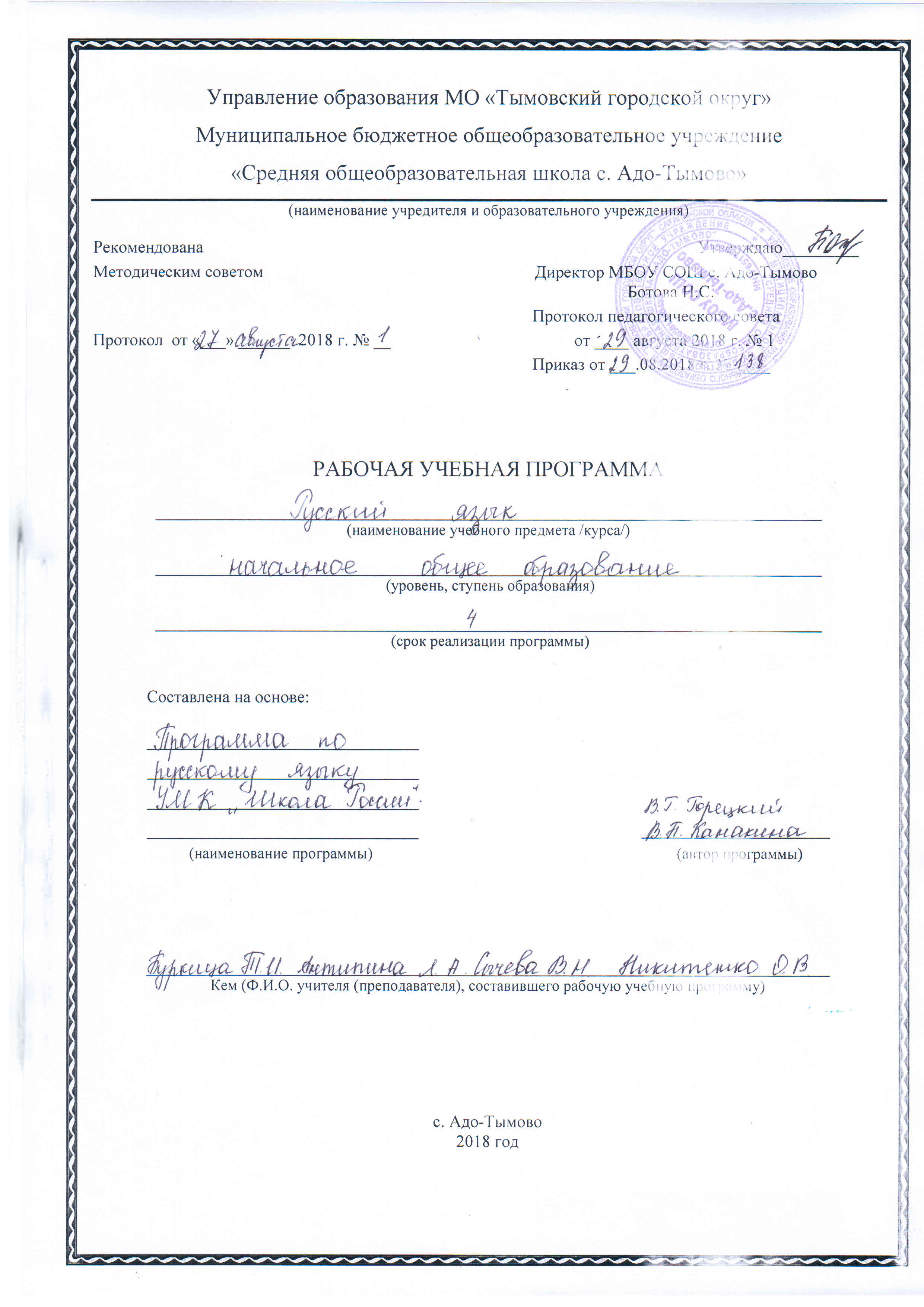 Пояснительная запискаРабочая программа по русскому языку МБОУ СОШ с. Адо-Тымово для 1-4 классов составлена на основе.  -Требований к результатам освоения основной образовательной программы начального общего образования;- Программы формирования универсальных учебных действий;- Программы по русскому языку В.П. Канакиной, В.Г. Горецкого УМК «Школа России»    М.: «Просвещение», 2010 г.ЦелиОзнакомление обучающихся с основными положениями науки о языке и формирование на этой основе знаково-символического восприятия и логического мышления обучающихся;Формирование коммуникативной компетенции обучающихся: развитие устной и письменной речи, монологической и диалогической речи, а также навыков грамотного, безошибочного письма как показателя общей культуры человека.ЗадачиРазвивать речь, мышление, воображение обучающихся, умение выбирать средства языка в соответствии с целями изучения предмета;Формировать у младших школьников первоначальные представления о системе и структуре русского языка: лексике, графике, орфоэпии, морфемике (состав слова), морфологии и синтаксисе;Формировать навыки культуры речи во всех её проявлениях, умения правильно писать и читать, участвовать в диалоге, составлять несложные устные монологические высказывания и письменные тексты;Воспитывать позитивное эмоционально-ценностное отношение к русскому языку, чувство сопричастности к сохранению его уникальности и чистоты; пробуждать познавательный интерес к языку, стремление совершенствовать свою речь.Отличительных особенностей рабочей программы нет.Срок реализации рабочей учебной программыСогласно базисному (образовательному) плану МБОУ СОШ с. Адо-Тымово на изучение русского языка  выделяется в 1 классе – 165 ч; во 2 классе– 170 ч., в 3 классе – 170 ч., в 4 классе – 136 ч.Ведущие формы, методы, технологии обучения:Основной особенностью методов и форм является то, что предпочтение отдается проблемно-поисковой и творческой деятельности младших школьников, в основе которой лежит системно-деятельностный подход.  Такой подход предусматривает создание проблемных ситуаций, выдвижение предположений, поиск доказательств, формулирование выводов, сопоставление результатов с эталоном. При таком подходе возникает естественная мотивация учения, успешно развивается способность ребенка понимать смысл поставленной задачи, планировать учебную работу, контролировать и оценивать ее результат. Проблемно-поисковый подход позволяет выстраивать гибкую методику обучения, хорошо адаптированную к специфике учебного содержания и конкретной педагогической ситуации, учитывать индивидуальные особенности детей, их интересы и склонности. Он дает возможность применять обширный арсенал методов и приемов эвристического характера, целенаправленно развивая познавательную активность и самостоятельность учащихся. При этом демонстрируется возможность существования различных точек зрения на один и тот же вопрос, воспитывается терпимость и уважение к мнению другого, культура диалога, что хорошо согласуется с задачей формирования толерантности.Формы обучения:- фронтальная;  индивидуальная;парная;коллективная;беседа;объяснение.Методы обучения:- словесный;наглядно-демонстрационный;практический.Технологии обучения:- системно-деятельностный подход; -проблемно-поисковый;-метод проектов;-личностно-ориентированное обучение.Формы, способы и средства проверки и оценки результатов обученияКонтрольный диктантКонтрольное списывание Обоснование выбора УМК. Учебник «Русский язык» для 1 класса четырёхлетней начальной школы в двух частях (авторы В.П. Канакина, В.Г. Горецкий), М.: Просвещение, 2012 г.Учебник «Русский язык» для 2 класса четырёхлетней начальной школы в двух частях (авторы В.П. Канакина, В.Г. Горецкий), М.: Просвещение, 2012 г.Учебник «Русский язык» для 3 класса четырёхлетней начальной школы в двух частях (авторы В.П. Канакина, В.Г. Горецкий), М.: Просвещение, 2012 г.Учебник «Русский язык» для 3 класса четырёхлетней начальной школы в двух частях (авторы В.П. Канакина, В.Г. Горецкий), М.: Просвещение, 2014 г.Содержание учебного материала по предмету «Обучение письму» в 1 классеТематический план 1 классСодержание учебного материала по предмету «Русский язык» в 1 классеТематический план по русскому языку в 1 классеСодержание учебного материала по предмету «Русский язык» во 2 классеТематический план 2 классСодержание учебного материала по предмету «Русский язык» в 3 классеТематический план 3 класс                      Содержание учебного материала по предмету «Русский язык» в 4 классеТематический план 4 классНаименование разделовТема урокаНаименование практических работНаименование практических работНаименование разделовТема урокадк/сДобукварный период. Обучение письму. – 22 часа.1.История возникновения письма. Знакомство с прописью, с правилами письма.Добукварный период. Обучение письму. – 22 часа.2.Рабочая строка. Гигиенические правила письма, правила посадки при письме.Добукварный период. Обучение письму. – 22 часа.3.Прямые, наклонные и вертикальные линии. Письмо овалов и полуовалов.Добукварный период. Обучение письму. – 22 часа.4.Строка. И межстрочное пространство. Рисование бордюров.Добукварный период. Обучение письму. – 22 часа.5.Письмо прямых наклонных линий.Добукварный период. Обучение письму. – 22 часа.6.Письмо наклонной линии с закруглением внизу и вверху.Добукварный период. Обучение письму. – 22 часа.7.Письмо длинной прямой наклонной линии с закруглением вверху и внизу.Добукварный период. Обучение письму. – 22 часа.8.Письмо наклонных прямых с закруглением внизу.Добукварный период. Обучение письму. – 22 часа.9.Письмо овалов и полуовалов, коротких наклонных линий.Добукварный период. Обучение письму. – 22 часа.10.Письмо прямых наклонных линий и линий с закруглением внизу (вправо, влево).Добукварный период. Обучение письму. – 22 часа.11.Письмо линий с закруглением внизу и вверху.Добукварный период. Обучение письму. – 22 часа.12.Строчная буква а.Добукварный период. Обучение письму. – 22 часа.13.Строчная и заглавная буквы А, а.Добукварный период. Обучение письму. – 22 часа.14.Строчная и заглавная буквыО, о.Добукварный период. Обучение письму. – 22 часа.15.Написание изученных букв.Добукварный период. Обучение письму. – 22 часа.16.Строчная буква и.Добукварный период. Обучение письму. – 22 часа.17.Заглавная буква И.Добукварный период. Обучение письму. – 22 часа.18.Строчная буква ы.Добукварный период. Обучение письму. – 22 часа.19.Закрепление написания изученных букв.Добукварный период. Обучение письму. – 22 часа.20.Строчная буква у.Добукварный период. Обучение письму. – 22 часа.21.Заглавная буква У.Добукварный период. Обучение письму. – 22 часа.22.Закрепление написания изученных букв.Букварный период. Обучение письму. – 79 часов.23.Строчная буква н.Букварный период. Обучение письму. – 79 часов.24.Заглавная буква Н.Букварный период. Обучение письму. – 79 часов.25.Строчная буква с.Букварный период. Обучение письму. – 79 часов.26.Заглавная буква С.Букварный период. Обучение письму. – 79 часов.27.Строчная буква к.Букварный период. Обучение письму. – 79 часов.28.Заглавная буква К.Букварный период. Обучение письму. – 79 часов.29.Строчная буква т.Букварный период. Обучение письму. – 79 часов.30.Заглавная буква Т.Букварный период. Обучение письму. – 79 часов.31.Закрепление написания изученных букв.Букварный период. Обучение письму. – 79 часов.32.Строчная буква л.Букварный период. Обучение письму. – 79 часов.33.Заглавная буква Л.Букварный период. Обучение письму. – 79 часов.34.Написание слов и предложений с изученными буквами.Букварный период. Обучение письму. – 79 часов.35.Строчная буква р.Букварный период. Обучение письму. – 79 часов.36.Заглавная буква Р.Букварный период. Обучение письму. – 79 часов.37.Строчная буква в.Букварный период. Обучение письму. – 79 часов.38.Заглавная буква В.Букварный период. Обучение письму. – 79 часов.39.Закрепление написания изученных букв.Букварный период. Обучение письму. – 79 часов.40.Строчная буква е.Букварный период. Обучение письму. – 79 часов.41.Заглавная буква Е.Букварный период. Обучение письму. – 79 часов.42.Строчная буква п.Букварный период. Обучение письму. – 79 часов.43.Заглавная буква П.Букварный период. Обучение письму. – 79 часов.44.Закрепление написания изученных букв.Букварный период. Обучение письму. – 79 часов.45.Строчная буква м.Букварный период. Обучение письму. – 79 часов.46.Заглавная буква М.Букварный период. Обучение письму. – 79 часов.47.Написание слов и предложений с изученными буквами.Букварный период. Обучение письму. – 79 часов.48.Строчная буква з.Букварный период. Обучение письму. – 79 часов.49.Заглавная буква З.Букварный период. Обучение письму. – 79 часов.50.Закрепление написания изученных букв. Письмо слов и предложений с изученными буквами.Букварный период. Обучение письму. – 79 часов.51.Строчная буква б.Букварный период. Обучение письму. – 79 часов.52.Заглавная буква Б.Букварный период. Обучение письму. – 79 часов.53.Строчная и заглавная буквы Б, б.Букварный период. Обучение письму. – 79 часов.54.Закрепление написания изученных букв.Букварный период. Обучение письму. – 79 часов.55.Строчная буква д.Букварный период. Обучение письму. – 79 часов.56.Заглавная буква Д.Букварный период. Обучение письму. – 79 часов.57.Строчная и заглавная буквы Д, д.Букварный период. Обучение письму. – 79 часов.58.Закрепление написания изученных букв.Букварный период. Обучение письму. – 79 часов.59.Строчная буква я.Букварный период. Обучение письму. – 79 часов.60.Заглавная буква Я.Букварный период. Обучение письму. – 79 часов.61.Строчная и заглавная буквы Я, я.Букварный период. Обучение письму. – 79 часов.62.Закрепление написания изученных букв.Букварный период. Обучение письму. – 79 часов.63.Строчная буква г.Букварный период. Обучение письму. – 79 часов.64.Заглавная буква Г.Букварный период. Обучение письму. – 79 часов.65.Строчная и заглавная буквы Г, г.Букварный период. Обучение письму. – 79 часов.66.Строчная буква ч. Слоги ча, чу.Букварный период. Обучение письму. – 79 часов.67.Заглавная буква Ч. Слоги ча, чу.Букварный период. Обучение письму. – 79 часов.68.Строчная и заглавная буквы Ч, ч. Сочетания ча, чу.Букварный период. Обучение письму. – 79 часов.69.Буква ь. Мягкий знак как показатель мягкости согласного звука.Букварный период. Обучение письму. – 79 часов.70.Буква ь. Мягкий знак как показатель мягкости согласного звука.Букварный период. Обучение письму. – 79 часов.71.Буква ь в середине слова.Букварный период. Обучение письму. – 79 часов.72.Строчная буква ш.Букварный период. Обучение письму. – 79 часов.73.Заглавная буква Ш.Букварный период. Обучение письму. – 79 часов.74.Строчная и заглавная буквы Ш, ш. Написание слов с сочетанием ши.Букварный период. Обучение письму. – 79 часов.75.Строчная буква ж.Букварный период. Обучение письму. – 79 часов.76.Заглавная буква Ж.Букварный период. Обучение письму. – 79 часов.77.Строчная и заглавная буквы Ж, ж. Написание слов с сочетанием жи.Букварный период. Обучение письму. – 79 часов.78.Строчная и заглавная буквы Ж, ж. Написание слов с сочетанием жи – ши.Букварный период. Обучение письму. – 79 часов.79.Строчная буква ё.Букварный период. Обучение письму. – 79 часов.80.Строчная буква ё после согласных.Букварный период. Обучение письму. – 79 часов.81.Заглавная буква Ё.Букварный период. Обучение письму. – 79 часов.82.Строчная буква й. Слова с буквой й.Букварный период. Обучение письму. – 79 часов.83.Строчная буква й. Слова с буквой й.Букварный период. Обучение письму. – 79 часов.84.Строчная буква х.Букварный период. Обучение письму. – 79 часов.85.Заглавная буква Х.Букварный период. Обучение письму. – 79 часов.86.Строчная и заглавная буквы Х, х.Букварный период. Обучение письму. – 79 часов.87.Письмо слов и предложений с изученными буквами.Букварный период. Обучение письму. – 79 часов.88.Строчная буква ю.Букварный период. Обучение письму. – 79 часов.89.Заглавная буква Ю.Букварный период. Обучение письму. – 79 часов.90.Строчная и заглавная буквы Ю, ю.Букварный период. Обучение письму. – 79 часов.91.Строчная буква ц.Букварный период. Обучение письму. – 79 часов.92.Заглавная буква Ц.Букварный период. Обучение письму. – 79 часов.93.Строчная и заглавная буквы Ц, ц.Букварный период. Обучение письму. – 79 часов.94.Строчная буква э.Букварный период. Обучение письму. – 79 часов.95.Заглавная буква Э.Букварный период. Обучение письму. – 79 часов.96.Строчная буква щ.Букварный период. Обучение письму. – 79 часов.97.Заглавная буква Щ.Букварный период. Обучение письму. – 79 часов.98.Строчная и заглавная буквы Щ, щ. Написание слов с сочетаниями ща, щу.Букварный период. Обучение письму. – 79 часов.99.Строчная буква ф.Букварный период. Обучение письму. – 79 часов.100.Заглавная буква Ф.Букварный период. Обучение письму. – 79 часов.101.Буквы ь, ъ.Послебукварный период. Обучение письму. – 14 часов.102.Алфавит. Звуки и буквы. Проект №1 «Город букв».Послебукварный период. Обучение письму. – 14 часов.103.Повторение по теме «Парные согласные звуки». Послебукварный период. Обучение письму. – 14 часов.104.Оформление предложений в тексте.Послебукварный период. Обучение письму. – 14 часов.105.Слова, отвечающие на вопросы кто? что?Послебукварный период. Обучение письму. – 14 часов.106.Слова, отвечающие на вопросы что делать? что сделать?Послебукварный период. Обучение письму. – 14 часов.107.Слова, отвечающие на вопросы какой? какая? какие? какое?Послебукварный период. Обучение письму. – 14 часов.108.Диктант №1 по теме: «Оформление предложений в тексте».диктант №1 по теме «Оформление предложений в тексте»Послебукварный период. Обучение письму. – 14 часов.109.Правописание безударных гласных в корне слова.Послебукварный период. Обучение письму. – 14 часов.110.Правописание звонких и глухих согласных на конце слова.Послебукварный период. Обучение письму. – 14 часов.111.Правописание жи – ши.Послебукварный период. Обучение письму. – 14 часов.112.Правописание ча – ща, чу – щу.Послебукварный период. Обучение письму. – 14 часов.113.Правописание чк, чн, щн.Послебукварный период. Обучение письму. – 14 часов.114.Заглавная буква в именах собственных.Послебукварный период. Обучение письму. – 14 часов.115.Контрольное списывание №1. Заглавная буква в именах собственных.контрольное списывание №1 «Заглавная буква в именах собственных».Итого: 115 ч№ п/пНаименование разделов, темКол-во часовПрактическая часть:из них:Практическая часть:из них:№ п/пНаименование разделов, темКол-во часовДиктантКонтр. списывание Добукварный период. Обучение письму. Добукварный период. Обучение письму.22 часов1.1История возникновения письма. Знакомство с прописью, с правилами письма.1ч1.2.Рабочая строка. Гигиенические правила письма, правила посадки при письме.1ч1.3Прямые, наклонные и вертикальные линии. Письмо овалов и полуовалов.1ч1.4Строка. И межстрочное пространство. Рисование бордюров.1ч1.5Письмо прямых наклонных линий.1ч1.6Письмо наклонной линии с закруглением внизу и вверху.1ч1.7Письмо длинной прямой наклонной линии с закруглением вверху и внизу.1ч1.8Письмо наклонных прямых с закруглением внизу.1ч1.9Письмо овалов и полуовалов, коротких наклонных линий.1ч1.10Письмо прямых наклонных линий и линий с закруглением внизу (вправо, влево).1ч1.11Письмо линий с закруглением внизу и вверху.1ч1.12Строчная буква а.1ч1.13Строчная и заглавная буквы А, а.1ч1.14Строчная и заглавная буквы О, о.1ч1.15Написание изученных букв.1ч1.16Строчная буква и.1ч1.17Заглавная буква И.1ч1.18Строчная буква ы.1ч1.19Закрепление написания изученных букв.1ч1.20Строчная буква  у.1ч1.21Заглавная буква У.1ч1.22Закрепление написания изученных букв.1чБукварный период. Обучение письму.Букварный период. Обучение письму.79 часов2.1Строчная буква н.1ч2.2Заглавная буква Н.1ч2.3Строчная буква с.1ч2.4Заглавная буква С.1ч2.5Строчная буква к.1ч2.6Заглавная буква К.1ч2.7Строчная буква т.1ч2.8Заглавная буква Т.1ч2.9Закрепление написания изученных букв.1ч2.10Строчная буква л.1ч2.11Заглавная буква Л.1ч2.12Написание слов и предложений с изученными буквами.1ч2.13Строчная буква р.1ч2.14Заглавная буква Р.1ч2.15Строчная буква в.1ч2.16Заглавная буква В.1ч2.17Закрепление написания изученных букв.1ч2.18Строчная буква е.1ч2.19Заглавная буква Е.1ч2.20Строчная буква п.1ч2.21Заглавная буква П.1ч2.22Закрепление написания изученных букв.1ч2.23Строчная буква м.1 ч2.24Заглавная буква М.1 ч2.25Написание слов и предложений с изученными буквами.1 ч2.26Строчная буква з.1 ч2.27Заглавная буква З.1ч2.28Закрепление написания изученных букв. Письмо слов и предложений с изученными буквами.1ч2.29Строчная буква б.1ч2.30Заглавная буква Б.1ч2.31Строчная и заглавная буквы Б, б.1ч2.32Закрепление написания изученных букв.1ч2.33Строчная буква д.1ч2.34Заглавная буква Д.1ч2.35Строчная и заглавная буквы Д, д.1ч2.36Закрепление написания изученных букв.1ч2.37Строчная буква я.1ч2.38Заглавная буква Я.1ч2.39Строчная и заглавная буквы Я, я.1ч2.40Закрепление написания изученных букв.1ч2.41Строчная буква г.1ч2.42Заглавная буква Г.1ч2.43Строчная и заглавная буквы Г, г.1ч2.44Строчная буква ч. Слоги ча, чу.1ч2.45Заглавная буква Ч. Слоги ча, чу.1ч2.46Строчная и заглавная буквы Ч, ч. Сочетания ча, чу.1ч2.472.48Буква ь. Мягкий знак как показатель мягкости согласного звука.2ч2.49Буква ь в середине слова.1ч2.50Строчная буква ш.1ч2.51Заглавная буква Ш.1ч2.52Строчная и заглавная буквы Ш,ш. Написание слов с сочетанием ши.1ч2.53Строчная буква ж.1ч2.54Заглавная буква Ж.1ч2.55Строчная и заглавная буквы Ж, ж. Написание слов с сочетанием жи.1ч2.56Строчная и заглавная буквы Ж, ж. Написание слов с сочетанием жи – ши.1ч2.57Строчная буква ё.1ч2.58Строчная буква ё после согласных.1ч2.59Заглавная буква Ё.1ч2.602.61Строчная буква й. Слова с буквой й.2ч2.62Строчная буква х.1ч2.63Заглавная буква Х.1ч2.64Строчная и заглавная буквы Х, х.1ч2.65Письмо слов и предложений с изученными буквами.1ч2.66Строчная буква ю.1ч2.67Заглавная буква Ю.1ч2.68Строчная и заглавная буквы Ю, ю.1ч2.69Строчная буква ц.1ч2.70Заглавная буква Ц.1ч2.71Строчная и заглавная буквы Ц, ц.1ч2.72Строчная буква э.1ч2.73Заглавная буква Э.1ч2.74Строчная буква щ.1ч2.75Заглавная буква Щ.1ч2.76Строчная и заглавная буквы Щ, щ. Написание слов с сочетаниями ща, щу.1ч2.77Строчная буква ф.1ч2.78Заглавная буква Ф.1ч2.79Буквы ь, ъ.1чПослебукварный период. Послебукварный период. 14 часов3.1Алфавит. Звуки и буквы. Проект №1«Город букв»1ч3.2Повторение по теме «Парные согласные звуки». 1ч3.3Оформление предложений в тексте.1ч3.4Слова, отвечающие на вопросы кто? что?1ч3.5Слова, отвечающие на вопросы что делать? что сделать?1ч3.6Слова, отвечающие на вопросы: какой? какая? какие? какое?1ч3.7Диктант №1 по теме: «Оформление предложений в тексте»1ч3.8Правописание безударных гласных в корне слова.1ч3.9Правописание звонких и глухих согласных на конце слова.1ч3.10Правописание жи – ши.1ч3.11Правописание ча – ща, чу – щу.1ч3.12Правописание чк, чн, щн.1ч3.13Заглавная буква в именах собственных.1ч3.14Контрольное списывание №1. Заглавная буква в именах собственных.1чИтого:115 ч11Наименование разделовТема урокаНаименование практических работНаименование практических работНаименование разделовТема урокаД/ к/дк/сРаздел 1. Наша речь – 2 часа.1.Язык и речь, их значение в жизни людейРаздел 1. Наша речь – 2 часа.2.Русский язык – родной язык русского народа.Раздел 2. Текст, предложение, диалог – 3 часа.3.Текст (общее представление).Раздел 2. Текст, предложение, диалог – 3 часа.4.Предложение как группа слов, выражающая законченную мысль.Раздел 2. Текст, предложение, диалог – 3 часа.5.Диалог. Раздел 3. Слова, слова, слова… -  4 часа.6.Слово. Роль слов в речи. Слова-названия предметов и явлений, слова-названия признаков предметов, слова-названия действий предметов.Раздел 3. Слова, слова, слова… -  4 часа.7.Составление текста по рисунку и опорным словам.Раздел 3. Слова, слова, слова… -  4 часа.8.Тематические группы слов. Вежливые слова. Слова однозначные и многозначные (общее представление). Слова, близкие и противоположные по значению.Раздел 3. Слова, слова, слова… -  4 часа.9.Словари учебника: толковый, близких и противоположных по значению слов.Раздел 4. Слово и слог. Ударение – 6 часов.10.Слово и слог. Слог как минимальная произносительная единица (общее представление).Раздел 4. Слово и слог. Ударение – 6 часов.11.Деление слов на слоги.Раздел 4. Слово и слог. Ударение – 6 часов.12.Перенос слов. Правила переноса слов (первое представление).Раздел 4. Слово и слог. Ударение – 6 часов.13.Наблюдение над словом как средством создания словесно-художественного образа.Раздел 4. Слово и слог. Ударение – 6 часов.14.Ударение (общее представление). Способы выделения ударения.Раздел 4. Слово и слог. Ударение – 6 часов.15.Зависимость значения слова от ударения. Знакомство с орфоэпическим словарем.Раздел 5. Звуки и буквы – 34 часа.16.Смыслоразличительная роль звуков и букв в слове.Раздел 5. Звуки и буквы – 34 часа.17.Условные звуковые обозначения слов.Раздел 5. Звуки и буквы – 34 часа.18.Значение алфавита.Раздел 5. Звуки и буквы – 34 часа.19.Использование алфавита при работе со словарями.Раздел 5. Звуки и буквы – 34 часа.20.Буквы, обозначающие гласные звуки.Раздел 5. Звуки и буквы – 34 часа.21.Смыслоразличительная роль гласных звуков и букв, обозначающих гласные звуки.Раздел 5. Звуки и буквы – 34 часа.22.Буквы е, ё, ю, я и их функции в слове.Раздел 5. Звуки и буквы – 34 часа.23.Произношение ударного гласного звука в слове и его обозначение буквой на письме.Раздел 5. Звуки и буквы – 34 часа.24.Произношение ударного гласного звука в слове и его обозначение буквой на письме.Раздел 5. Звуки и буквы – 34 часа.25.Особенности проверяемых и проверочных слов.Раздел 5. Звуки и буквы – 34 часа.26.Правило обозначения буквой безударного гласного звука в двусложных словах.Раздел 5. Звуки и буквы – 34 часа.27.Способы проверки написания буквы, обозначающей безударный гласный звук (изменение формы слова).Раздел 5. Звуки и буквы – 34 часа.28.Написание слов с непроверяемой буквой безударного гласного звука.Раздел 5. Звуки и буквы – 34 часа.29.Работа с орфографическим словарём.Раздел 5. Звуки и буквы – 34 часа.30.Составление устного рассказа по рисунку и опорным словам. Диктант №2 по теме: «Ударные и безударные гласные звуки».диктант №2 по теме: «Ударные и безударные гласные звуки»Раздел 5. Звуки и буквы – 34 часа.31.Буквы, обозначающие согласные звуки. Смыслоразличительная роль согласных звуков и букв, обозначающих согласные звуки.Раздел 5. Звуки и буквы – 34 часа.32.Слова с удвоенными согласными.Раздел 5. Звуки и буквы – 34 часа.33.Буквы Й и И. Слова со звуком [й] и буквой «и краткое».Раздел 5. Звуки и буквы – 34 часа.34.Согласные парные и непарные по твёрдости-мягкости.Раздел 5. Звуки и буквы – 34 часа.35.Буквы для обозначения твёрдых и мягких согласных звуков.Раздел 5. Звуки и буквы – 34 часа.36.Обозначение мягкости согласных звуков на письме буквами и, е, ё, ю, ь.Раздел 5. Звуки и буквы – 34 часа.37.Мягкий знак как показатель мягкости согласного звука.Раздел 5. Звуки и буквы – 34 часа.38.Мягкий знак как показатель мягкости согласного звука.Раздел 5. Звуки и буквы – 34 часа.39.Мягкий знак как показатель мягкости согласного звука.Раздел 5. Звуки и буквы – 34 часа.40.Звонкие и глухие согласные звуки на конце слова.Раздел 5. Звуки и буквы – 34 часа.41.Произношение парного по глухости-звонкости согласного звука на конце слова и его обозначение буквой на письме.Раздел 5. Звуки и буквы – 34 часа.42.Правило обозначения буквой парного по глухости-звонкости согласного звука на конце слова в двусложных словах.Раздел 5. Звуки и буквы – 34 часа.43.Особенности проверяемых и проверочных слов. Проект №2 составление сборника «Весёлые скороговорки».Раздел 5. Звуки и буквы – 34 часа.44.Способы проверки написания буквы, обозначающей парный по глухости-звонкости согласный звук. Раздел 5. Звуки и буквы – 34 часа.45.Буквы шипящих согласных звуков: непарных твёрдых ш, ж; непарных мягких ч, щ.Раздел 5. Звуки и буквы – 34 часа.46.Буквосочетания ЧК, ЧН, ЧТ. Проект №3 «Сказочная страничка».Раздел 5. Звуки и буквы – 34 часа.47.Контрольное списывание №2.Контрольное списывание №2Раздел 5. Звуки и буквы – 34 часа.48.Правило правописания сочетаний жи-ши, ча-ща, чу-щу.Раздел 5. Звуки и буквы – 34 часа.49.Контрольный диктант №3 по итогам года.контрольный диктант №3 по итогам годаРаздел 5. Звуки и буквы – 34 часа.50.Повторение и закрепление пройденного материала.Итого: 50 ч№ п/пНаименование разделов, темКол-во часовПрактическая часть: из них:Практическая часть: из них:№ п/пНаименование разделов, темКол-во часовДиктант \ контрольный диктантКонтр. списываниеРаздел 1. Наша речьРаздел 1. Наша речь2 часов1.1Язык и речь, их значение в жизни людей.1ч1.2.Русский язык — родной язык русского народа.1чРаздел 2. Текст, предложение, диалогРаздел 2. Текст, предложение, диалог3 часов2.1Текст (общее представление).1ч2.2Предложение как группа слов, выражающая законченную мысль.1ч2.3Диалог.1чРаздел 3. Слова, слова, слова…Раздел 3. Слова, слова, слова…4 часов3.1Слово. Роль слов в речи. Слова-названия предметов и явлений, слова-названия признаков предметов, слова-названия действий предметов.1ч3.2Составление текста по рисунку и опорным словам.1ч3.3Тематические группы слов. Вежливые слова. Слова однозначные и многозначные (общее представление).Слова, близкие и противоположные по значению.1ч3.4Словари учебника: толковый, близких и противоположных по значению слов.1чРаздел 4. Слово и слог. Ударение.Раздел 4. Слово и слог. Ударение.6 часов4.1Слово и слог. Слог как минимальная произносительная единица (общее представление).1ч4.2Деление слов на слоги.1ч4.3Перенос слов. Правила переноса слов (первое представление).1ч4.4Наблюдение над словом как средством создания словесно-художественного образа.1ч4.5Ударение (общее представление). Способы выделения ударения.1ч4.6Зависимость значения слова от ударения.Знакомство с орфоэпическим словарём.1чРаздел 5. Звуки и буквы.Раздел 5. Звуки и буквы.34 часа5.1Смыслоразличительная роль звуков и букв в слове.1ч5.2Условные звуковые обозначения слов.1ч5.3Значение алфавита.1ч5.4Использование алфавита при работе со словарями.1ч5.5Буквы, обозначающие гласные звуки. 1ч5.6Смыслоразличительная роль гласных звуков и букв, обозначающих гласные звуки.1ч5.7Буквы е, ё, ю, я и их функции в слове.1ч5.8Произношение ударного гласного звука в слове и его обозначение буквой на письме. 1ч5.9Произношение ударного гласного звука в слове и его обозначение буквой на письме.1ч5.10Особенности проверяемых и проверочных слов.1ч5.11Правило обозначения буквой безударного гласного звука в двусложных словах.1ч5.12Способы проверки написания буквы, обозначающей безударный гласный звук (изменение формы слова).1ч5.13Написание слов с непроверяемой буквой безударного гласного звука.1ч5.14Работа с орфографическим словарём.1ч5.15Составление устного рассказа по рисунку и опорным словам. Диктант №2 по теме: «Ударные и безударные гласные звуки».1ч5.16Буквы, обозначающие согласные звуки. Смыслоразличительная роль согласных звуков и букв, обозначающих согласные звуки.1ч5.17Слова с удвоенными согласными.1ч5.18Буквы Й и И. Слова со звуком [й’] и буквой «и краткое».1ч5.19Согласные парные и непарные по твёрдости-мягкости.1ч5.20Буквы для обозначения твёрдых и мягких согласных звуков.1ч5.21Обозначение мягкости согласных звуков на письме буквами и, е, ё, ю, ь.1ч5.22Мягкий знак как показатель мягкости согласного звука.1ч5.23Мягкий знак как показатель мягкости согласного звука.1ч5.24Мягкий знак как показатель мягкости согласного звука.1ч5.25Звонкие и глухие согласные звуки на конце слова.1ч5.26Произношение парного по глухости-звонкости согласного звука на конце слова и его обозначение буквой на письме. 1 ч5.27Правило обозначения буквой парного по глухости-звонкости согласного звука на конце слова в двусложных словах.1 ч5.28Особенности проверяемых и проверочных слов. Проект №2Составление сборника «Весёлые скороговорки».1 ч5.29Способы проверки написания буквы, обозначающей парный по глухости-звонкости согласный звук. 1 ч5.30Буквы шипящих согласных звуков: непарных твёрдых ш, ж; непарных мягких ч, щ.1ч5.31Буквосочетания ЧК, ЧН, ЧТ. Проект №3 «Сказочная страничка».1ч5.32Контрольное списывание №2.1ч5.33Правило правописания сочетаний жи—ши, ча—ща, чу—щу.1ч5.34Контрольный диктант №3 по итогам года.1ч5.35Повторение и закрепление пройденного материала.Итого:50 ч 2ч1 чИз них: Д, к/д2ч1 чК/с1 чНаименование разделовТема урокаНаименование практических работНаименование практических работНаименование практических работНаименование практических работНаименование разделовТема урокак/др/рк/сп/рРаздел 1. Наша речь – 3 часа.1.Знакомство с учебником. Язык и речь, их значение в жизни людей.Раздел 1. Наша речь – 3 часа.2.Виды речевой деятельности человека. Характеристика человека по его Речи. Требования к речи.Раздел 1. Наша речь – 3 часа.3.Речь диалогическая и монологическая.Раздел 2. Текст – 5 часов.4.Признаки текста: целостность, связность, законченность.Раздел 2. Текст – 5 часов.5.Тема и главная мысль текста. Заглавие.Раздел 2. Текст – 5 часов.6.Входной диктант №1 по теме «Повторение».Входной диктант №1 по теме «Повторение».Раздел 2. Текст – 5 часов.7.Построение текста: вступление, основная часть, заключение.Раздел 2. Текст – 5 часов.8.Р/р. Составление рассказа по рисунку, данному началу и опорным словам. (у.19)Составление рассказа по рисунку, данному началу и опорным словам.Раздел 3. Предложение – 12 часов.9.Предложение как единица речи, его назначение и признаки: законченность мысли, связь слов в предложении.Раздел 3. Предложение – 12 часов.10.Наблюдение над значением предложений, различных по цели высказывания.Раздел 3. Предложение – 12 часов.11.Логическое (смысловое) ударение в предложении. Знаки препинания в конце предложения.Раздел 3. Предложение – 12 часов.12.Главные члены предложения (основа).Раздел 3. Предложение – 12 часов.13.Второстепенные члены предложения.Раздел 3. Предложение – 12 часов.14.Контрольное списывание №1к/с №1Раздел 3. Предложение – 12 часов.15.Подлежащее и сказуемое - главные члены предложения.Раздел 3. Предложение – 12 часов.16.Распространенные и нераспространенные предложения.Раздел 3. Предложение – 12 часов.17.Контрольный диктант № 2 по теме « Предложение».к/д №2 по теме «Предложение»Раздел 3. Предложение – 12 часов.18.Р/р. Коллективное составление рассказа по репродукции картины И. С. Остроухова «Золотая осень».Коллективное составление рассказа по репродукции картины И. С. Остроухова «Золотая осень».Раздел 3. Предложение – 12 часов.19.Проверочная работа по теме: «Предложение».Проверочная работа по теме: «Предложение».Раздел 3. Предложение – 12 часов.20.Работа над ошибками. Связь слов в предложении. Раздел 4. Слова, слова, слова… - 18 часов.21.Лексическое значение слова.Раздел 4. Слова, слова, слова… - 18 часов.22.Слово как общее название многих однородных предметов.Раздел 4. Слова, слова, слова… - 18 часов.23.Однозначные и многозначные слова.Раздел 4. Слова, слова, слова… - 18 часов.24.Прямое и переносное значение слов. Раздел 4. Слова, слова, слова… - 18 часов.25.Синонимы. Раздел 4. Слова, слова, слова… - 18 часов.26.Антонимы. Раздел 4. Слова, слова, слова… - 18 часов.27.Антонимы.Раздел 4. Слова, слова, слова… - 18 часов.28.Р/р. Изложение текста по данным к нему вопросам. (у.76)Изложение текста по данным к нему вопросам.Раздел 4. Слова, слова, слова… - 18 часов.29.Родственные (однокоренные) слова.Раздел 4. Слова, слова, слова… - 18 часов.30.Корень слова (первое представление). Однокоренные слова.Раздел 4. Слова, слова, слова… - 18 часов.31.Различение родственных слов и синонимов, родственных слов и слов с омонимичными корнями.Раздел 4. Слова, слова, слова… - 18 часов.32.Выделение корня в однокоренных словах.Раздел 4. Слова, слова, слова… - 18 часов.33.Слог как минимальная произносительная единица. Раздел 4. Слова, слова, слова… - 18 часов.34.Ударение. Как определить ударный слог.Раздел 4. Слова, слова, слова… - 18 часов.35.Произношение звуков и сочетаний звуков в соответствии с нормами современного русского языка.Раздел 4. Слова, слова, слова… - 18 часов.36.Перенос слов по слогам. Правила переноса части слова с одной строки на другую.Раздел 4. Слова, слова, слова… - 18 часов.37.Перенос слов по слогам. Правила переноса части слова с одной строки на другую. Словарный диктант №1.Раздел 4. Слова, слова, слова… - 18 часов.38.Р/р. Составление рассказа по серии сюжетных рисунков, вопросам и опорным словам.Составление рассказа по серии сюжетных рисунков, вопросам и опорным словам.Раздел 5. Звуки и буквы – 59 часов.39.Различие звуков и букв. Звуки и их обозначение буквами на письме.Раздел 5. Звуки и буквы – 59 часов.40.Алфавит. Значение алфавита. Употребление прописной (заглавной) буквы.Раздел 5. Звуки и буквы – 59 часов.41.Р/р. Коллективное составление рассказа по репродукции картины 3. Е. Серебряковой «За обедом». Коллективное составление рассказа по репродукции картины 3. Е. Серебряковой «За обедом».Раздел 5. Звуки и буквы – 59 часов.42.Контрольный диктант №3 по теме: «Однокоренные слова».К/д №3 по теме  «Однокоренные слова»Раздел 5. Звуки и буквы – 59 часов.43.Работа над ошибками. Признаки гласного звука. Буквы, обозначающие гласные звуки.Раздел 5. Звуки и буквы – 59 часов.44. Р/р. Работа с текстом. (у.140)Работа с текстом.Раздел 5. Звуки и буквы – 59 часов.45.Правописание слов с безударным гласным звуком в корне.Раздел 5. Звуки и буквы – 59 часов.46. Правописание слов с безударным гласным звуком в корне.Раздел 5. Звуки и буквы – 59 часов.47.Особенности проверяемых и проверочных слов.Раздел 5. Звуки и буквы – 59 часов.48.Способы проверки написания буквы, обозначающей безударный гласный звук в корне слова.Раздел 5. Звуки и буквы – 59 часов.49.Способы проверки написания буквы, обозначающей безударный гласный звук в корне слова.Раздел 5. Звуки и буквы – 59 часов.50. Слова   с   непроверяемой буквой безударного гласного звука.Раздел 5. Звуки и буквы – 59 часов.51. Слова   с   непроверяемой буквой безударного гласного звука.Раздел 5. Звуки и буквы – 59 часов.52. Упражнение в написании слов с безударной гласной, проверяемой и не проверяемой ударением.Раздел 5. Звуки и буквы – 59 часов.53. Представление об орфограмме. Проверяемые и непроверяемые орфограммы.Раздел 5. Звуки и буквы – 59 часов.54. Контрольный диктант №4 по теме: «Правописание слов с безударным гласным звуком в корне».к/д №4 по теме «Правописание слов с безударным гласным звуком в корне»Раздел 5. Звуки и буквы – 59 часов.55. Работа над ошибками.Раздел 5. Звуки и буквы – 59 часов.56. Проверяемые и непроверяемые орфограммы.Раздел 5. Звуки и буквы – 59 часов.57. Упражнение в правописании проверяемых и не проверяемых ударением гласных в корне слов. Словарный диктант №2Раздел 5. Звуки и буквы – 59 часов.58. Р/р. Коллективное составление рассказа по репродукции картины С. Л. Тутунова «Зима пришла. Детство».Коллективное составление рассказа по репродукции картины С. Л. Тутунова «Зима пришла. Детство».Раздел 5. Звуки и буквы – 59 часов.59. Признаки согласного звука. Смыслоразличительная роль согласных звуков в слове.Раздел 5. Звуки и буквы – 59 часов.60. Согласный звук [й'] и буква «и краткое ».Раздел 5. Звуки и буквы – 59 часов.61. Произношение и написание слов с удвоенными согласными.Раздел 5. Звуки и буквы – 59 часов.62. Р/р. Коллективное составление рассказа по репродукции картины и опорным словам. А. С. Степанова «Лоси».Коллективное составление рассказа по репродукции картины и опорным словам. А. С. Степанова «Лоси».Раздел 5. Звуки и буквы – 59 часов.63.Проект №1 «И в шутку и всерьёз».Раздел 5. Звуки и буквы – 59 часов.64.Твердые и мягкие согласные звуки и буквы для их обозначения.Раздел 5. Звуки и буквы – 59 часов.65.Обозначение   мягкости  согласных  звуков  на письме буквами и, е, ё, ю, ь.Раздел 5. Звуки и буквы – 59 часов.66.Правописание мягкого знака на конце и в середине слова перед другими согласными.Раздел 5. Звуки и буквы – 59 часов.67.Правописание слов с  мягким знаком на конце и в середине перед согласным. Проверочная работа по теме «Мягкий знак». (стр. 128 уч-ка).Проверочная работа по теме «Мягкий знак».Раздел 5. Звуки и буквы – 59 часов.68.Р/р. Работа с текстом. Проект «Пишем письмо»Работа с текстом.Раздел 5. Звуки и буквы – 59 часов.69.Буквосочетания ЧК, ЧН, ЩН, НЧ, НЩ.Раздел 5. Звуки и буквы – 59 часов.70.Буквосочетания ЧК, ЧН, ЩН, НЧ, НЩ.Раздел 5. Звуки и буквы – 59 часов.71.Р/р. Работа с текстом. (у.9)Работа с текстом.Раздел 5. Звуки и буквы – 59 часов.72.Проект №2. «Рифма».  Раздел 5. Звуки и буквы – 59 часов.73.Правописание буквосочетаний жи – ши,  ча – ща, чу – щу.Раздел 5. Звуки и буквы – 59 часов.74.Правописание буквосочетаний жи – ши,   ча – ща, чу – щу. Словарный диктант № 3.Раздел 5. Звуки и буквы – 59 часов.75.Р/р. Работа с предложением и текстом. (у.22)Работа с предложением и текстом.Раздел 5. Звуки и буквы – 59 часов.76.Контрольный диктант № 5 по теме: «Правописание буквосочетаний с шипящими звуками».к/д №5 по теме «Правописание буквосочетаний с шипящими звуками»Раздел 5. Звуки и буквы – 59 часов.77.Работа над ошибками. Раздел 5. Звуки и буквы – 59 часов.78.Звонкие и глухие согласные звуки.Раздел 5. Звуки и буквы – 59 часов.79.Правописание слов с парным по глухости-звонкости согласным звуком на конце слова или перед согласным.Раздел 5. Звуки и буквы – 59 часов.80.Парные звонкие и глухие согласные. Наблюдение над особенностями проверяемых и проверочных слов.Раздел 5. Звуки и буквы – 59 часов.81.Парные звонкие и глухие согласные. Проверочные и проверяемые слова.Раздел 5. Звуки и буквы – 59 часов.82.Парные звонкие и глухие согласные. Проверочные и проверяемые слова.Раздел 5. Звуки и буквы – 59 часов.83.Парные звонкие и глухие согласные. Проверочные и проверяемые слова.Раздел 5. Звуки и буквы – 59 часов.84.Правописание слов с парным по глухости-звонкости согласным на конце слова и перед согласным.Раздел 5. Звуки и буквы – 59 часов.85.Обобщение знаний об изученных правилах письма.Раздел 5. Звуки и буквы – 59 часов.86.Контрольное списывание №2к/с №2Раздел 5. Звуки и буквы – 59 часов.87.Р/р. Письменное изложение текста по вопросам. (у.50)Письменное изложение текста по вопросам.Раздел 5. Звуки и буквы – 59 часов.88.Проверочный диктант № 6 по теме: «Правописание гласных и согласных в корне слова».п/д №6 по теме «Правописание гласных и согласных в корне слова»Раздел 5. Звуки и буквы – 59 часов.89.Работа над ошибками. Правописание гласных и согласных в корне слова. Словарный диктант № 4Раздел 5. Звуки и буквы – 59 часов.90.Использование на письме разделительного мягкого знака.Раздел 5. Звуки и буквы – 59 часов.91.Разделительный мягкий знак (ь). Использование на письме.Раздел 5. Звуки и буквы – 59 часов.92.Разделительный мягкий знак (ь). Правило написания в словах.Раздел 5. Звуки и буквы – 59 часов.93.Р/р. Составление устного рассказа по серии рисунков. (у.66)Составление устного рассказа по серии рисунков.Раздел 5. Звуки и буквы – 59 часов.94.Соотношение звукового и буквенного состава в словах.Раздел 5. Звуки и буквы – 59 часов.95.Правило написания разделительного мягкого знака в словах.Раздел 5. Звуки и буквы – 59 часов.96.Проверочная работа по теме «Разделительный мягкий знак».Проверочная работа по теме «Разделительный мягкий знак».Раздел 5. Звуки и буквы – 59 часов.97.Работа над ошибками.Раздел 6. Части речи – 58 часов.98.Соотнесение слов-названий, вопросов, на которые они отвечают, с частями речи.Раздел 6. Части речи – 58 часов.99.Части речи.Раздел 6. Части речи – 58 часов.100.Имя существительное как часть речи: значение и употребление в речи.Раздел 6. Части речи – 58 часов.101.Имя существительное как часть речи: значение и употребление в речи.Раздел 6. Части речи – 58 часов.102.Имя существительное как часть речи: значение и употребление в речи.Раздел 6. Части речи – 58 часов.103.Одушевленные  имена существительные.Раздел 6. Части речи – 58 часов.104.Одушевленные и неодушевленные имена существительные.Раздел 6. Части речи – 58 часов.105.Одушевленные и неодушевленные имена существительные.Раздел 6. Части речи – 58 часов.106.Собственные и нарицательные имена существительные (общее представление).Раздел 6. Части речи – 58 часов.107.Заглавная буква в именах собственных.Раздел 6. Части речи – 58 часов.108.Заглавная буква в именах собственных. Словарный диктант № 5.Раздел 6. Части речи – 58 часов.109.Р/р. Составление устного рассказа по репродукции картины В. М. Васнецова «Богатыри».Составление устного рассказа по репродукции картины В. М. Васнецова «Богатыри».Раздел 6. Части речи – 58 часов.110.Контрольный диктант № 7 по теме: «Имя существительное как часть речи».К/д №7 по теме «Имя существительное как часть речи»Раздел 6. Части речи – 58 часов.111.Работа над ошибками. Заглавная буква в именах собственных.Раздел 6. Части речи – 58 часов.112.Изменение существительных по числам.Раздел 6. Части речи – 58 часов.113.Имена существительные, употребляющиеся только в одном числе.Раздел 6. Части речи – 58 часов.114.Формирование первоначальных представлений о разборе имени существительного как части речи.Раздел 6. Части речи – 58 часов.115.Проверочная работа по теме «Имя существительное».Проверочная работа по теме «Имя существительное».Раздел 6. Части речи – 58 часов.116.Р/р. Подробное изложение повествовательного текста по данным вопросам. (у.115)Подробное изложение повествовательного текста по данным вопросам.Раздел 6. Части речи – 58 часов.117.Контрольный диктант № 8 по теме: «Имя существительное».К/д №8 по теме «Имя существительное»Раздел 6. Части речи – 58 часов.118.Работа над ошибками. Закрепление знаний об имени существительном.Раздел 6. Части речи – 58 часов.119.Глагол как часть речи и употребление его в речи.Раздел 6. Части речи – 58 часов.120.Глагол как часть речи и употребление его в речи.Раздел 6. Части речи – 58 часов.121.Р/р. Составление рассказа по репродукции картины художника Л. К. Саврасова «Грачи прилетели».Составление рассказа по репродукции картины художника Л. К. Саврасова «Грачи прилетели».Раздел 6. Части речи – 58 часов.122.Единственное и множественное число глаголов.Раздел 6. Части речи – 58 часов.123.Единственное и множественное число глаголов.Раздел 6. Части речи – 58 часов.124.Правописание частицы не с глаголом. Словарный диктант№6.Раздел 6. Части речи – 58 часов.125.Р/р. Восстановление текста с нарушенным порядком предложений. (у.143)Восстановление текста с нарушенным порядком предложений.Раздел 6. Части речи – 58 часов.126.Контрольный диктант № 9 по теме: «Глагол».к/д №9 по теме «Глагол»Раздел 6. Части речи – 58 часов.127.Работа над ошибками. Текст-повествование.Раздел 6. Части речи – 58 часов.128.Роль глаголов в тексте-повествовании.Раздел 6. Части речи – 58 часов.129.Р/р. Составление текста-повествования на предложенную тему. (у.145)Составление текста-повествования на предложенную тему.Раздел 6. Части речи – 58 часов.130.Проверочная работа по теме «Глагол».Проверочная работа по теме «Глагол».Раздел 6. Части речи – 58 часов.131.Имя прилагательное как часть речи.Раздел 6. Части речи – 58 часов.132.Синтаксическая функция имени прилагательного в предложении.Раздел 6. Части речи – 58 часов.133.Значения имён прилагательных.Раздел 6. Части речи – 58 часов.134.Значение имен прилагательных.Раздел 6. Части речи – 58 часов.135.Сравнение как одно из выразительных средств языка.Раздел 6. Части речи – 58 часов.136.Изменение имён прилагательных по числам.Раздел 6. Части речи – 58 часов.137.Единственное и множественное число имён прилагательных. Р/р. Рассказ о маме, бабушке. (у.160)Рассказ о маме, бабушке.Раздел 6. Части речи – 58 часов.138.Зависимость формы числа имени прилагательного от формы числа имени существительного.Раздел 6. Части речи – 58 часов.139.Грамматические признаки имени прилагательного.Раздел 6. Части речи – 58 часов.140.Проверочная работа по теме «Имя прилагательное».Проверочная работа по теме «Имя прилагательное».Раздел 6. Части речи – 58 часов.141.Текст-описание. Роль имён прилагательных в тексте-описании.Раздел 6. Части речи – 58 часов.142.Контрольный диктант № 10 по теме «Имя прилагательное».К/д №10 по теме «Имя прилагательное»Раздел 6. Части речи – 58 часов.143.Р/р. Составление текста-описания по репродукции картины Ф.П. Толстого «Букет цветов, бабочка и птичка».Составление текста-описания по репродукции картины Ф.П. Толстого «Букет цветов, бабочка и птичка».Раздел 6. Части речи – 58 часов.144.Местоимение (личное) как часть речи (общее представление).Раздел 6. Части речи – 58 часов.145.Р/р. Редактирование текста с повторяющимися именами существительными. (у.177)Редактирование текста с повторяющимися именами существительными.Раздел 6. Части речи – 58 часов.146.Текст-рассуждение.Раздел 6. Части речи – 58 часов.147.Проверочная работа по теме «Местоимение».Проверочная работа по теме «Местоимение».Раздел 6. Части речи – 58 часов.148.Работа над ошибками.Раздел 6. Части речи – 58 часов.149.Роль предлогов в речи.Раздел 6. Части речи – 58 часов.150.Правописание предлогов с именами существительными.Раздел 6. Части речи – 58 часов.151.Правописание предлогов с именами существительными. Словарный диктант№7Раздел 6. Части речи – 58 часов.152.Р/р. Редактирование текста; восстановление деформированного повествовательного текста. (у.192)Редактирование текста; восстановление деформированного повествовательного текста.Раздел 6. Части речи – 58 часов.153.Проект №3.«В словари — за частями речи!».Раздел 6. Части речи – 58 часов.154.Контрольный диктант № 11 по теме «Предлоги, местоимения».К/д №11 по теме «Предлоги, местоимения»Раздел 6. Части речи – 58 часов.155.Р/р. Составление рассказа по репродукции картины Ивана Ивановича Шишкина «Утро в сосновом лесу».Составление рассказа по репродукции картины Ивана Ивановича Шишкина «Утро в сосновом лесу».Раздел 7. Повторение – 15 часов.156.Работа над ошибками. Текст.Раздел 7. Повторение – 15 часов.157.Предложение.Раздел 7. Повторение – 15 часов.158.Предложение. Раздел 7. Повторение – 15 часов.159.Слово. Синонимы. Антонимы.Раздел 7. Повторение – 15 часов.160.Контрольное списывание №3к/с №3Раздел 7. Повторение – 15 часов.161.Части речи.Раздел 7. Повторение – 15 часов.162.Части речи.Раздел 7. Повторение – 15 часов.163.Части речи. Раздел 7. Повторение – 15 часов.164.Звуки и буквы.Раздел 7. Повторение – 15 часов.165.Контрольный диктант № 12 по теме: «Повторение».К/д №12 по теме «Повторение»Раздел 7. Повторение – 15 часов.166.Работа над ошибками. Правописание слов с безударным гласным звуком в корне.Раздел 7. Повторение – 15 часов.167.Правописание слов с безударным гласным звуком в корне. Словарный диктант № 8.Раздел 7. Повторение – 15 часов.168.Правописание слов с парным по глухости-звонкости согласным на конце слова и перед согласным.Раздел 7. Повторение – 15 часов.169.Обобщение знаний об изученных правилах письма.Раздел 7. Повторение – 15 часов.170.Обобщение знаний об изученных правилах письма.Итого: 170 ч122337№ п/пНаименование разделов, темКол-во часовПрактическая часть:  из них:Практическая часть:  из них:Практическая часть:  из них:Практическая часть:  из них:№ п/пНаименование разделов, темКол-во часовДиктантсписываниеРазвитие речиПров. работаРаздел 1. Наша речьРаздел 1. Наша речь3 часа1.1Знакомство с учебником. Язык и речь, их значение в жизни людей.1ч1.2Виды речевой деятельности человека. Характеристика человека по его Речи. Требования к речи.1ч1.3Речь диалогическая и монологическая.1чРаздел 2. ТекстРаздел 2. Текст5 часов2.1Признаки текста: целостность, связность, законченность.1ч2.2Тема и главная мысль текста. Заглавие.1ч2.3Входной диктант №1 по теме «Повторение».1ч1ч2.4Построение текста: вступление, основная часть, заключение.1ч2.5Р/р. Составление рассказа по рисунку, данному началу и опорным словам.1ч1чРаздел 3. ПредложениеРаздел 3. Предложение12 часов3.1Предложение как единица речи, его назначение и признаки: законченность мысли, связь слов в предложении.1ч3.2Наблюдение над значением предложений, различных по цели высказывания.1ч3.3Логическое (смысловое) ударение в предложении. Знаки препинания конца предложения.1ч3.4Главные члены предложения (основа).1ч3.5Второстепенные члены предложения.1ч3.6Контрольное списывание.1ч1ч3.7Подлежащее и сказуемое - главные члены предложения.1ч3.8Распространенные и нераспространенные предложения.1ч3.9Контрольный диктант № 2 по теме  «Предложение».1ч1ч3.10Р/р. Коллективное составление рассказа по репродукции картины И. С. Остроухова «Золотая осень».1ч1ч3.11Проверочная работа по теме: «Предложение».1ч1ч3.12Работа над ошибками. Связь слов в предложении. 1чРаздел 4. Слова, слова, слова…Раздел 4. Слова, слова, слова…18 часов4.1Лексическое значение слова.1ч4.2Слово как общее название многих однородных предметов.1ч4.3Однозначные и многозначные слова.1ч4.4Прямое и переносное значение слов. 1ч4.5Синонимы. 1ч4.6Антонимы. 1ч4.7Антонимы.1ч4.8Р/р. Изложение текста по данным к нему вопросам.1ч1ч4.9Родственные (однокоренные) слова.1ч4.10Корень слова (первое представление). Однокоренные слова.1ч4.11Различение родственных слов и синонимов, родственных слов с омонимичными корнями.1ч4.12Выделение корня в однокоренных словах.1ч4.13Слог как минимальная произносительная единица. 1ч4.14Ударение. Как определить ударный слог.1ч4.15Произношение звуков и сочетаний звуков в соответствии с нормами современного русского языка.1ч4.16Перенос слов по слогам. Правила переноса части слова с одной строки на другую.1ч4.17Перенос слов по слогам. Правила переноса части слова с одной строки на другую. Словарный диктант №11ч4.18Р/р. Составление рассказа по серии сюжетных рисунков, вопросам и опорным словам.1ч1чРаздел 5. Звуки и буквыРаздел 5. Звуки и буквы59 часов5.1Различие звуков и букв. Звуки и их обозначение буквами на письме.1ч5.2Алфавит. Значение алфавита. Употребление прописной (заглавной) буквы.1ч5.3Р/р. Коллективное составление рассказа по репродукции картины 3. Е. Серебряковой «За обедом».1ч1ч5.4Контрольный диктант №3 по теме «Однокоренные слова».1ч1ч5.5Работа над ошибками. Признаки гласного звука.  Буквы, обозначающие гласные звуки.1ч5.6Р/р. Работа с текстом. (у.140)1ч1ч5.7Правописание слов с безударным гласным звуком в корне.1ч5.8Правописание слов с безударным гласным звуком в корне.1ч5.9Особенности проверяемых и проверочных слов.1ч5.10Способы проверки написания буквы, обозначающей безударный гласный звук в корне слова.1ч5.11Способы проверки написания буквы, обозначающей безударный гласный звук в корне слова.1ч5.12Слова   с   непроверяемой буквой безударного гласного звука.1 ч5.13Слова   с   непроверяемой буквой безударного гласного звука.1 ч5.14Упражнение в написании слов с безударной гласной, проверяемой и не проверяемой ударением. Словарный диктант №21ч5.15Представление об орфограмме. Проверяемые и непроверяемые орфограммы. 1 ч5.16Контрольный диктант №4 по теме: «Правописание слов с безударным гласным звуком в корне».1ч1ч5.17Работа над ошибками.1ч5.18Проверяемые и непроверяемые орфограммы.1ч5.19Упражнение в правописании проверяемых и не проверяемых ударением гласных в корне слов. Словарный диктант.1ч5.20Р/р. Коллективное составление рассказа по репродукции картины С. Л. Тутунова «Зима пришла. Детство».1ч1ч5.21Признаки согласного звука. Смыслоразличительная роль согласных звуков в слове.1ч5.22Согласный звук [й'] и буква «и краткое ».1ч5.23Произношение и написание слов с удвоенными согласными.1ч5.24Р/р. Коллективное составление рассказа по репродукции картины и опорным словам. А. С. Степанова «Лоси».1ч1ч5.25Проект «И в шутку и в серьез».1ч5.26Твердые и мягкие согласны звуки и буквы для их обозначения.1ч5.27Обозначение   мягкости согласных звуков на письме буквами и, е, ё, ю, ь.1ч5.28Правописание мягкого знака на конце и в середине слова перед другими согласными.1ч5.29Правописание слов с мягким знаком на конце и в середине перед согласным. Проверочная работа по теме «Мягкий знак».(стр. 128 уч-ка).1ч1ч5.30Р/р. Работа с текстом. Проект «Пишем письмо».1ч1ч5.31Буквосочетания ЧК, ЧН, ЩН, НЧ,  НЩ.1ч5.32Буквосочетания ЧК, ЧН, ЩН, НЧ,  НЩ.1ч5.33Р/р. Работа с текстом.1ч1ч5.34Проект «Рифма».  1ч5.35Правописание буквосочетаний жи—ши,   ча— ща, чу—щу.1ч5.36Правописание буквосочетаний жи—ши,   ча— ща, чу—щу. Словарный диктант № 31ч5.37Р/р. Работа с предложением и текстом.1ч1ч5.38Контрольный диктант № 5 по теме: «Правописание буквосочетаний с шипящими звуками».1ч1ч5.39Работа над ошибками. 1ч5.40Звонкие и глухие согласные звуки.1ч5.41Правописание слов с парным по глухости-звонкости согласным на конце слова или перед согласным.1ч5.42Парные звонкие и глухие согласные. Наблюдение над особенностями проверяемых и проверочных слов.1ч5.43Парные звонкие и глухие согласные. Проверочные и проверяемые слова.1ч5.44Парные звонкие и глухие согласные. Проверочные и проверяемые слова.1ч5.45Парные звонкие и глухие согласные. Проверочные и проверяемые слова.1ч5.46Правописание слов с парным по глухости-звонкости согласным на конце слова и перед согласным.1ч5.47Обобщение знаний об изученных правилах письма.1ч5.48Контрольное списывание.1ч1ч5.49Р/р. Письменное изложение текста по вопросам.1ч5.50Проверочный диктант № 6 по теме: «Правописание гласных и согласных в корне слова».1ч1ч5.51Работа над ошибками. Правописание гласных и согласных в корне слова. Словарный диктант № 4.1ч5.52Использование на письме разделительного мягкого знака.1ч5.53Разделительный мягкий знак (ь). Использование на письме.1ч5.54Разделительный мягкий знак (ь). Правило написания в словах.1ч5.55Р/р. Составление устного рассказа по серии картинок.1ч1ч5.56Соотношение звукового и буквенного состава в словах.1ч5.57Правило написания разделительного мягкого знака в словах.1ч5.58Проверочная работа по теме «Разделительный мягкий знак».1ч1ч5.59Работа над ошибками.1чРаздел 6. Части речиРаздел 6. Части речи58 часов6.1Соотнесение слов-названий, вопросов, на которые они отвечают, с частями речи.1ч6.2Части речи.1ч6.3Имя существительное как часть речи: значение и употребление в речи.1ч6.4Имя существительное как часть речи: значение и употребление в речи.1ч6.5Имя существительное как часть речи: значение и употребление в речи.1ч6.6Одушевленные имена существительные.1ч6.7Одушевленные и неодушевленные имена существительные.1ч6.8Одушевленные и неодушевленные имена существительные.1ч6.9Собственные и нарицательные имена существительные (общее представление).1ч6.10Заглавная буква в именах собственных.1ч6.11Заглавная буква в именах собственных. Словарный диктант № 51ч6.12Р/р. Составление устного рассказа по репродукции картины В. М. Васнецова «Богатыри».1ч1ч6.13Контрольный диктант № 7 по теме: «Имя существительное как часть речи».1ч1ч6.14Работа над ошибками. Заглавная буква в именах собственных.1ч6.15Изменение существительных по числам.1ч6.16Имена существительные, употребляющиеся только в одном числе.1ч6.17Формирование первоначальных представлений о разборе имени существительного как части речи.1ч6.18Проверочная работа по теме «Имя существительное».1ч1ч6.19Р/р. Подробное изложение повествовательного текста по данным вопросам.1ч1ч6.20Контрольный диктант № 8 по теме: «Имя существительное».1ч1ч6.21Работа над ошибками. Закрепление знаний об имени существительном.1ч6.22Глагол как часть речи и употребление его в речи.1ч6.23Глагол как часть речи и употребление его в речи.1ч6.24Р/р. Составление рассказа по репродукции картины художника Л. К. Саврасова «Грачи прилетели».1ч1ч6.25Единственное и множественное число глаголов.1ч6.26Единственное и множественное число глаголов.1ч6.27Правописание частицы не с глаголом. Словарный диктант № 6.1ч6.28Р/р. Восстановление текста с нарушенным порядком предложений.1ч1ч6.29Контрольный диктант № 9 по теме: «Глагол».1ч1ч6.30Работа над ошибками. Текст-повествование.1ч6.31Роль глаголов в тексте-повествовании.1ч6.32Р/р. Составление текста повествования на предложенную тему.1ч1ч6.33Проверочная работа по теме «Глагол».1ч1ч6.34Имя прилагательное как часть речи.1ч6.35Синтаксическая функция имени прилагательного в предложении.1ч6.36Значения имён прилагательных.1ч6.37Значение имен прилагательных.1ч6.38Сравнение как одно из выразительных средств языка.1ч6.39Изменение имён прилагательных по числам.1ч6.40Единственное и множественное число имён прилагательных. Р/р. Рассказ о маме, бабушке.1ч1ч6.41Зависимость формы числа имени прилагательного от формы числа имени существительного.1ч6.42Грамматические признаки имени прилагательного.1ч6.43Проверочная работа по теме «Имя прилагательное».1ч1ч6.44Текст-описание. Роль имён прилагательных и тексте-описании.1ч6.45Контрольный диктант № 10 по теме «Имя прилагательное».1ч1ч6.46Р/р. Составление текста-описания натюрморта по репродукции картины Ф.П. Толстого «Букет цветов, бабочка и птичка».1ч1ч6.47Местоимение (личное) как часть речи (общее представление).1ч6.48Р/р. Редактирование текста с повторяющимися именами существительными.1ч1ч6.49Текст-рассуждение.1ч6.50Проверочная работа по теме «Местоимение».1ч1ч6.51Работа над ошибками.1ч6.52Роль предлогов в речи.1ч6.53Правописание предлогов с именами существительными.1ч6.54Правописание предлогов с именами существительными. Словарный диктант № 71ч6.55Р/р. Редактирование текста; восстановление деформированного повествовательного текста.1ч1ч6.56Проект «В словари — за частями речи!».1ч6.57Контрольный диктант № 11 по теме «Предлоги, местоимения».1ч1ч6.58Р/р. Составление рассказа по репродукции картины Ивана Ивановича Шишкина «Утро в сосновом лесу».1ч1чРаздел 7. ПовторениеРаздел 7. Повторение15 часов7.1Работа над ошибками. Текст.1ч7.2Предложение. 1ч7.3Предложение. 1ч7.4Слово. Синонимы. Антонимы.1ч7.5Контрольное списывание.1ч1ч7.6Части речи.1ч7.7Части речи.1ч7.8Части речи. 1ч7.9Звуки и буквы.1ч7.10Контрольный диктант № 12 по теме: «Повторение».1ч1ч7.11Работа над ошибками. Правописание слов с безударным гласным звуком в корне.1ч7.12Правописание слов с безударным гласным звуком в корне. Словарный диктант № 8.1ч7.13Правописание слов с парным по глухости-звонкости согласным на конце слова и перед согласным.1ч7.14Обобщение знаний об изученных правилах письма.1ч7.15Обобщение знаний об изученных правилах письма.1читого 170 ч122337№ п/пНаименование разделов, тем Тема урокаНаименование практических работНаименование практических работ№ п/пНаименование разделов, тем Тема урокак/др/рРаздел 1. Язык и речь. –  2 часа.Раздел 1. Язык и речь. –  2 часа.1.Наша речь. Виды речи.Раздел 1. Язык и речь. –  2 часа.Раздел 1. Язык и речь. –  2 часа.2.Наш языкРаздел 2. Текст. Предложение. Словосочетание. – 14 часов.Раздел 2. Текст. Предложение. Словосочетание. – 14 часов.3.Текст. Типы текстов.Раздел 2. Текст. Предложение. Словосочетание. – 14 часов.Раздел 2. Текст. Предложение. Словосочетание. – 14 часов.4.Типы текстов.Раздел 2. Текст. Предложение. Словосочетание. – 14 часов.Раздел 2. Текст. Предложение. Словосочетание. – 14 часов.5.Предложение.Раздел 2. Текст. Предложение. Словосочетание. – 14 часов.Раздел 2. Текст. Предложение. Словосочетание. – 14 часов.6.Виды предложений по цели высказывания.Раздел 2. Текст. Предложение. Словосочетание. – 14 часов.Раздел 2. Текст. Предложение. Словосочетание. – 14 часов.7.Виды предложений по    интонации.Раздел 2. Текст. Предложение. Словосочетание. – 14 часов.Раздел 2. Текст. Предложение. Словосочетание. – 14 часов.8.Предложение. Что такое обращение?Раздел 2. Текст. Предложение. Словосочетание. – 14 часов.Раздел 2. Текст. Предложение. Словосочетание. – 14 часов.9.Р/р. Составление предложений по рисунку с включением диалога и слов-обращений.Составление предложений по рисунку с включением диалога и слов-обращений.Раздел 2. Текст. Предложение. Словосочетание. – 14 часов.Раздел 2. Текст. Предложение. Словосочетание. – 14 часов.10.Главные и второстепенные члены предложений.Раздел 2. Текст. Предложение. Словосочетание. – 14 часов.Раздел 2. Текст. Предложение. Словосочетание. – 14 часов.11.Главные и второстепенные члены предложений.Раздел 2. Текст. Предложение. Словосочетание. – 14 часов.Раздел 2. Текст. Предложение. Словосочетание. – 14 часов.12.Простое и сложное предложение.Раздел 2. Текст. Предложение. Словосочетание. – 14 часов.Раздел 2. Текст. Предложение. Словосочетание. – 14 часов.13.Простое и сложное предложение.Раздел 2. Текст. Предложение. Словосочетание. – 14 часов.Раздел 2. Текст. Предложение. Словосочетание. – 14 часов.14.Словосочетание.Раздел 2. Текст. Предложение. Словосочетание. – 14 часов.Раздел 2. Текст. Предложение. Словосочетание. – 14 часов.15.Р/р. Коллективное составление рассказа по репродукции картины В.Д. Поленова «Золотая осень».Коллективное составление рассказа по репродукции картины В.Д. Поленова «Золотая осень».Раздел 2. Текст. Предложение. Словосочетание. – 14 часов.Раздел 2. Текст. Предложение. Словосочетание. – 14 часов.16.Входная контрольная работа. Контрольное списывание с грамматическим заданием №1Контрольное списывание с грамматическим заданием.Раздел 2. Слово в языке и речи. – 19 часов.Раздел 2. Слово в языке и речи. – 19 часов.17.Лексическое значение слова. Однозначные и многозначные слова.Раздел 2. Слово в языке и речи. – 19 часов.Раздел 2. Слово в языке и речи. – 19 часов.18.Синонимы и антонимы.Раздел 2. Слово в языке и речи. – 19 часов.Раздел 2. Слово в языке и речи. – 19 часов.19.Омонимы.Раздел 2. Слово в языке и речи. – 19 часов.Раздел 2. Слово в языке и речи. – 19 часов.20.Слово и словосочетание.Раздел 2. Слово в языке и речи. – 19 часов.Раздел 2. Слово в языке и речи. – 19 часов.21.Фразеологизмы.Раздел 2. Слово в языке и речи. – 19 часов.Раздел 2. Слово в языке и речи. – 19 часов.22.Р/р. Подробное изложение с языковым анализом текста.Подробное изложение с языковым анализом текста.Раздел 2. Слово в языке и речи. – 19 часов.Раздел 2. Слово в языке и речи. – 19 часов.23.Части речи.Раздел 2. Слово в языке и речи. – 19 часов.Раздел 2. Слово в языке и речи. – 19 часов.24.Имя существительное.Раздел 2. Слово в языке и речи. – 19 часов.Раздел 2. Слово в языке и речи. – 19 часов.25.Имя прилагательное.Раздел 2. Слово в языке и речи. – 19 часов.Раздел 2. Слово в языке и речи. – 19 часов.26.Глагол.Раздел 2. Слово в языке и речи. – 19 часов.Раздел 2. Слово в языке и речи. – 19 часов.27.Что такое имя числительное.Раздел 2. Слово в языке и речи. – 19 часов.Раздел 2. Слово в языке и речи. – 19 часов.28.Однокоренные слова.Раздел 2. Слово в языке и речи. – 19 часов.Раздел 2. Слово в языке и речи. – 19 часов.29.Звуки и буквы. Гласные звуки.Раздел 2. Слово в языке и речи. – 19 часов.Раздел 2. Слово в языке и речи. – 19 часов.30.Звуки и буквы. Согласные звуки.Раздел 2. Слово в языке и речи. – 19 часов.Раздел 2. Слово в языке и речи. – 19 часов.31.Звонкие и глухие согласные звуки. Разделительный мягкий знак.Раздел 2. Слово в языке и речи. – 19 часов.Раздел 2. Слово в языке и речи. – 19 часов.32.Р/р. Сочинение по материалам экскурсии в лес (изложение текста со свободной передачей его содержания).Сочинение по материалам экскурсии в лес (изложение текста со свободной передачей его содержания).Раздел 2. Слово в языке и речи. – 19 часов.Раздел 2. Слово в языке и речи. – 19 часов.33.Обобщение и закрепление изученного. Проект «Рассказ о слове».Раздел 2. Слово в языке и речи. – 19 часов.Раздел 2. Слово в языке и речи. – 19 часов.34.Обобщение и закрепление изученного. Проект «Рассказ о слове».Раздел 2. Слово в языке и речи. – 19 часов.Раздел 2. Слово в языке и речи. – 19 часов.35.Контрольный диктант №1 по теме «Слово в языке и речи».к/д №1 по теме «Слово в языке и речи»Раздел 4. Состав слова. – 16 часов.Раздел 4. Состав слова. – 16 часов.36.Работа над ошибками. Что такое корень слова?Раздел 4. Состав слова. – 16 часов.Раздел 4. Состав слова. – 16 часов.37.Как найти корень слова?Раздел 4. Состав слова. – 16 часов.Раздел 4. Состав слова. – 16 часов.38.Сложные слова.Раздел 4. Состав слова. – 16 часов.Раздел 4. Состав слова. – 16 часов.39.Что такое окончание? Как найти в слове окончание?Раздел 4. Состав слова. – 16 часов.Раздел 4. Состав слова. – 16 часов.40.Что такое окончание? Как найти в слове окончание?Раздел 4. Состав слова. – 16 часов.Раздел 4. Состав слова. – 16 часов.41.Что такое приставка? Как найти в слове приставку?Раздел 4. Состав слова. – 16 часов.Раздел 4. Состав слова. – 16 часов.42.Значения приставок.Раздел 4. Состав слова. – 16 часов.Раздел 4. Состав слова. – 16 часов.43.Что такое суффикс. Как найти в слове суффикс?Раздел 4. Состав слова. – 16 часов.Раздел 4. Состав слова. – 16 часов.44.Значение суффиксов.Раздел 4. Состав слова. – 16 часов.Раздел 4. Состав слова. – 16 часов.45.Значение суффиксов.Раздел 4. Состав слова. – 16 часов.Раздел 4. Состав слова. – 16 часов.46.Р/р. Сочинение по репродукции картины А.А. Рылова «В голубом просторе».Сочинение по репродукции картины А.А. Рылова «В голубом просторе».Раздел 4. Состав слова. – 16 часов.Раздел 4. Состав слова. – 16 часов.47.Что такое основа слова?Раздел 4. Состав слова. – 16 часов.Раздел 4. Состав слова. – 16 часов.48.Обобщение знаний о составе слова.Раздел 4. Состав слова. – 16 часов.Раздел 4. Состав слова. – 16 часов.49.Диктант №2 по теме «Состав слова».д №2 по теме «Состав слова»Раздел 4. Состав слова. – 16 часов.Раздел 4. Состав слова. – 16 часов.50.Р/р. Подробное изложение повествовательного текста с языковым анализом.Подробное изложение повествовательного текста с языковым анализом.Раздел 4. Состав слова. – 16 часов.Раздел 4. Состав слова. – 16 часов.51.Проект «Семья слов».Раздел 5. Правописание частей слова. – 29 часов.Раздел 5. Правописание частей слова. – 29 часов.52.В каких значимых частях слова есть орфограммы?Раздел 5. Правописание частей слова. – 29 часов.Раздел 5. Правописание частей слова. – 29 часов.53.Правописание слов с безударными гласными в корне.Раздел 5. Правописание частей слова. – 29 часов.Раздел 5. Правописание частей слова. – 29 часов.54.Правописание слов с двумя безударными гласными в корне.Раздел 5. Правописание частей слова. – 29 часов.Раздел 5. Правописание частей слова. – 29 часов.55.Правописание слов с безударными гласными в корне.Раздел 5. Правописание частей слова. – 29 часов.Раздел 5. Правописание частей слова. – 29 часов.56.Правописание слов с парными согласными в корне.Раздел 5. Правописание частей слова. – 29 часов.Раздел 5. Правописание частей слова. – 29 часов.57.Правописание слов с парными по глухости-звонкости согласными в корне.Раздел 5. Правописание частей слова. – 29 часов.Раздел 5. Правописание частей слова. – 29 часов.58.Правописание слов с парными по глухости-звонкости согласными в корне.Раздел 5. Правописание частей слова. – 29 часов.Раздел 5. Правописание частей слова. – 29 часов.59.Правописание слов с парными по глухости-звонкости согласными в корне.Раздел 5. Правописание частей слова. – 29 часов.Раздел 5. Правописание частей слова. – 29 часов.60.Правописание слов с непроизносимой согласной в корне.Раздел 5. Правописание частей слова. – 29 часов.Раздел 5. Правописание частей слова. – 29 часов.61.Правописание слов с непроизносимой согласной в корне.Раздел 5. Правописание частей слова. – 29 часов.Раздел 5. Правописание частей слова. – 29 часов.62.Правописание слов с непроизносимой согласной в корне.Раздел 5. Правописание частей слова. – 29 часов.Раздел 5. Правописание частей слова. – 29 часов.63.Правописание слов с непроизносимой согласной в корне.Раздел 5. Правописание частей слова. – 29 часов.Раздел 5. Правописание частей слова. – 29 часов.64.Правописание слов в удвоенными согласными.Раздел 5. Правописание частей слова. – 29 часов.Раздел 5. Правописание частей слова. – 29 часов.65.Правописание слов в удвоенными согласными.Раздел 5. Правописание частей слова. – 29 часов.Раздел 5. Правописание частей слова. – 29 часов.66.Р/р. Сочинение по репродукции картины В.М. Васнецова  «Снегурочка».Сочинение по репродукции картины В.М. Васнецова  «Снегурочка».Раздел 5. Правописание частей слова. – 29 часов.Раздел 5. Правописание частей слова. – 29 часов.67.Контрольный диктант №3 по теме «Правописание корней слов».к/д №3 по теме «Правописание корней слов»Раздел 5. Правописание частей слова. – 29 часов.Раздел 5. Правописание частей слова. – 29 часов.68.Работа над ошибками.Раздел 5. Правописание частей слова. – 29 часов.Раздел 5. Правописание частей слова. – 29 часов.69.Правописание суффиксов и приставок.Раздел 5. Правописание частей слова. – 29 часов.Раздел 5. Правописание частей слова. – 29 часов.70.Правописание суффиксов и приставок.Раздел 5. Правописание частей слова. – 29 часов.Раздел 5. Правописание частей слова. – 29 часов.71.Правописание суффиксов и приставок.Раздел 5. Правописание частей слова. – 29 часов.Раздел 5. Правописание частей слова. – 29 часов.72.Правописание приставок и предлогов.Раздел 5. Правописание частей слова. – 29 часов.Раздел 5. Правописание частей слова. – 29 часов.73.Правописание приставок и предлогов.Раздел 5. Правописание частей слова. – 29 часов.Раздел 5. Правописание частей слова. – 29 часов.74.Правописание слов с разделительными твёрдым и мягким знаками.Раздел 5. Правописание частей слова. – 29 часов.Раздел 5. Правописание частей слова. – 29 часов.75.Правописание слов с разделительными твёрдым и мягким знаками.Раздел 5. Правописание частей слова. – 29 часов.Раздел 5. Правописание частей слова. – 29 часов.76.Правописание слов с разделительными твёрдым и мягким знаками.Раздел 5. Правописание частей слова. – 29 часов.Раздел 5. Правописание частей слова. – 29 часов.77.Правописание слов с разделительными твёрдым и мягким знаками.Раздел 5. Правописание частей слова. – 29 часов.Раздел 5. Правописание частей слова. – 29 часов.78.Итоговый контрольный диктант №4 за 1 полугодие.Итоговый диктант №4 за 1 полугодиеРаздел 5. Правописание частей слова. – 29 часов.Раздел 5. Правописание частей слова. – 29 часов.79.Работа над ошибками.Раздел 5. Правописание частей слова. – 29 часов.Раздел 5. Правописание частей слова. – 29 часов.80.Проект «Составляем орфографический словарь».Раздел 6. Части речи. – 76 часов.Раздел 6. Части речи. – 76 часов.81.Части речи. Повторение.Раздел 6. Части речи. – 76 часов.Раздел 6. Части речи. – 76 часов.82.Имя существительное и его роль в речи.Раздел 6. Части речи. – 76 часов.Раздел 6. Части речи. – 76 часов.83.Имя существительное и его роль в речи.Раздел 6. Части речи. – 76 часов.Раздел 6. Части речи. – 76 часов.84.Одушевленные и неодушевленные имена существительные.Раздел 6. Части речи. – 76 часов.Раздел 6. Части речи. – 76 часов.85.Одушевленные и неодушевленные имена существительные.Раздел 6. Части речи. – 76 часов.Раздел 6. Части речи. – 76 часов.86.Р/р. Обучающее подробное изложение повествовательного текста.Обучающее подробное изложение повествовательного текста.Раздел 6. Части речи. – 76 часов.Раздел 6. Части речи. – 76 часов.87.Собственные и нарицательные имена существительные.Раздел 6. Части речи. – 76 часов.Раздел 6. Части речи. – 76 часов.88.Проект «Тайна имени».Раздел 6. Части речи. – 76 часов.Раздел 6. Части речи. – 76 часов.89.Число имён существительных.Раздел 6. Части речи. – 76 часов.Раздел 6. Части речи. – 76 часов.90.Число имён существительных.Раздел 6. Части речи. – 76 часов.Раздел 6. Части речи. – 76 часов.91.Род имен существительных.Раздел 6. Части речи. – 76 часов.Раздел 6. Части речи. – 76 часов.92.Род имен существительных.Раздел 6. Части речи. – 76 часов.Раздел 6. Части речи. – 76 часов.93.Мягкий знак на конце имен существительных после шипящих.Раздел 6. Части речи. – 76 часов.Раздел 6. Части речи. – 76 часов.94.Мягкий знак на конце имен существительных после шипящих.Раздел 6. Части речи. – 76 часов.Раздел 6. Части речи. – 76 часов.95.Р/р. Подробное изложение повествовательного текста.Подробное изложение повествовательного текста.Раздел 6. Части речи. – 76 часов.Раздел 6. Части речи. – 76 часов.96.Контрольный диктант №5 по теме «Имя существительное».к/д №5 по теме «Имя существительное»Раздел 6. Части речи. – 76 часов.Раздел 6. Части речи. – 76 часов.97.Работа над ошибками. Склонение имён существительных.Раздел 6. Части речи. – 76 часов.Раздел 6. Части речи. – 76 часов.98.Падеж имён существительных.Раздел 6. Части речи. – 76 часов.Раздел 6. Части речи. – 76 часов.99.Падеж имён существительных.Раздел 6. Части речи. – 76 часов.Раздел 6. Части речи. – 76 часов.100.Р/р. Сочинение по репродукции картины И.Я. Билибина  «Иван-царевич и лягушка-квакушка».Сочинение по репродукции картины И.Я. Билибина  «Иван-царевич и лягушка-квакушка».Раздел 6. Части речи. – 76 часов.Раздел 6. Части речи. – 76 часов.101.Именительный падеж имен существительных.Раздел 6. Части речи. – 76 часов.Раздел 6. Части речи. – 76 часов.102.Родительный падеж имен существительных.Раздел 6. Части речи. – 76 часов.Раздел 6. Части речи. – 76 часов.103.Дательный падеж имен существительных.Раздел 6. Части речи. – 76 часов.Раздел 6. Части речи. – 76 часов.104.Винительный падеж имен существительных.Раздел 6. Части речи. – 76 часов.Раздел 6. Части речи. – 76 часов.105.Творительный падеж  имен  существительных.Раздел 6. Части речи. – 76 часов.Раздел 6. Части речи. – 76 часов.106.Предложный падеж имен существительных.Раздел 6. Части речи. – 76 часов.Раздел 6. Части речи. – 76 часов.107.Р/р. Подробное изложение повествовательного текста.Подробное изложение повествовательного текста.Раздел 6. Части речи. – 76 часов.Раздел 6. Части речи. – 76 часов.108.Все падежи.Раздел 6. Части речи. – 76 часов.Раздел 6. Части речи. – 76 часов.109.Обобщение знаний.Раздел 6. Части речи. – 76 часов.Раздел 6. Части речи. – 76 часов.110.Р/р. Сочинение по репродукции картины К.Ф. Юона  «Конец зимы. Полдень».Сочинение по репродукции картины К.Ф. Юона  «Конец зимы. Полдень».Раздел 6. Части речи. – 76 часов.Раздел 6. Части речи. – 76 часов.111.Контрольный диктант №6 по теме «Имя существительное».к/д №6 по теме «Имя существительное»Раздел 6. Части речи. – 76 часов.Раздел 6. Части речи. – 76 часов.112.Проект «Зимняя страничка».Раздел 6. Части речи. – 76 часов.Раздел 6. Части речи. – 76 часов.113.Значение и употребление имён прилагательных в речи.Раздел 6. Части речи. – 76 часов.Раздел 6. Части речи. – 76 часов.114.Значение и употребление имён прилагательных в речи.Раздел 6. Части речи. – 76 часов.Раздел 6. Части речи. – 76 часов.115.Роль прилагательных в тексте.Раздел 6. Части речи. – 76 часов.Раздел 6. Части речи. – 76 часов.116.Текст – описание.Раздел 6. Части речи. – 76 часов.Раздел 6. Части речи. – 76 часов.117.Р/р. Сочинение-высказывание по картине М.А. Врубеля «Царевна – Лебедь».Сочинение-высказывание по картине М.А. Врубеля «Царевна – Лебедь».Раздел 6. Части речи. – 76 часов.Раздел 6. Части речи. – 76 часов.118.Род имён прилагательных.Раздел 6. Части речи. – 76 часов.Раздел 6. Части речи. – 76 часов.119.Изменение имен прилагательных по родам.Раздел 6. Части речи. – 76 часов.Раздел 6. Части речи. – 76 часов.120.Изменение имен прилагательных по родам.Раздел 6. Части речи. – 76 часов.Раздел 6. Части речи. – 76 часов.121.Число имён прилагательных.Раздел 6. Части речи. – 76 часов.Раздел 6. Части речи. – 76 часов.122.Число имён прилагательных.Раздел 6. Части речи. – 76 часов.Раздел 6. Части речи. – 76 часов.123.Изменение имен прилагательных по падежам.Раздел 6. Части речи. – 76 часов.Раздел 6. Части речи. – 76 часов.124.Изменение имен прилагательных по падежам.Раздел 6. Части речи. – 76 часов.Раздел 6. Части речи. – 76 часов.125.Обобщение знаний.Раздел 6. Части речи. – 76 часов.Раздел 6. Части речи. – 76 часов.126.Обобщение знаний.Раздел 6. Части речи. – 76 часов.Раздел 6. Части речи. – 76 часов.127.Р/р. Сочинение-отзыв по картине В.А. Серова «Девочка с персиками».Сочинение-отзыв по картине В.А. Серова «Девочка с персиками».Раздел 6. Части речи. – 76 часов.Раздел 6. Части речи. – 76 часов.128.Обобщение знаний.Раздел 6. Части речи. – 76 часов.Раздел 6. Части речи. – 76 часов.129.Контрольный диктант №7 по теме «Имя прилагательное».к/д №7 по теме «Имя прилагательное»Раздел 6. Части речи. – 76 часов.Раздел 6. Части речи. – 76 часов.130.Проект «Имена прилагательные в загадках».Раздел 6. Части речи. – 76 часов.Раздел 6. Части речи. – 76 часов.131.Личные местоимения.Раздел 6. Части речи. – 76 часов.Раздел 6. Части речи. – 76 часов.132.Изменение местоимений по родам.Раздел 6. Части речи. – 76 часов.Раздел 6. Части речи. – 76 часов.133.Местоимение.Раздел 6. Части речи. – 76 часов.Раздел 6. Части речи. – 76 часов.134.Местоимение.Раздел 6. Части речи. – 76 часов.Раздел 6. Части речи. – 76 часов.135.Р/р. Составление рассказа по сюжетным рисункам.Составление рассказа по сюжетным рисункам.Раздел 6. Части речи. – 76 часов.Раздел 6. Части речи. – 76 часов.136.Значение и употребление глаголов в речи.Раздел 6. Части речи. – 76 часов.Раздел 6. Части речи. – 76 часов.137.Значение и употребление глаголов в речи.Раздел 6. Части речи. – 76 часов.Раздел 6. Части речи. – 76 часов.138.Значение и употребление глаголов в речи.Раздел 6. Части речи. – 76 часов.Раздел 6. Части речи. – 76 часов.139.Неопределённая форма глагола.Раздел 6. Части речи. – 76 часов.Раздел 6. Части речи. – 76 часов.140.Неопределённая форма глагола.Раздел 6. Части речи. – 76 часов.Раздел 6. Части речи. – 76 часов.141.Число глаголов.Раздел 6. Части речи. – 76 часов.Раздел 6. Части речи. – 76 часов.142.Число глаголов.Раздел 6. Части речи. – 76 часов.Раздел 6. Части речи. – 76 часов.143.Времена глаголов.2-е лицо глаголов.Раздел 6. Части речи. – 76 часов.Раздел 6. Части речи. – 76 часов.144.Времена глаголов.2-е лицо глаголов.Раздел 6. Части речи. – 76 часов.Раздел 6. Части речи. – 76 часов.145.Изменение глаголов по временам.Раздел 6. Части речи. – 76 часов.Раздел 6. Части речи. – 76 часов.146.Изменение глаголов по временам.Раздел 6. Части речи. – 76 часов.Раздел 6. Части речи. – 76 часов.147.Р/р. Подробное изложение повествовательного текста.Подробное изложение повествовательного текста.Раздел 6. Части речи. – 76 часов.Раздел 6. Части речи. – 76 часов.148.Род глаголов в прошедшем времени.Раздел 6. Части речи. – 76 часов.Раздел 6. Части речи. – 76 часов.149.Род глаголов в прошедшем времени.Раздел 6. Части речи. – 76 часов.Раздел 6. Части речи. – 76 часов.150.Правописание частицы не с глаголами.Раздел 6. Части речи. – 76 часов.Раздел 6. Части речи. – 76 часов.151.Правописание частицы не с глаголами.Раздел 6. Части речи. – 76 часов.Раздел 6. Части речи. – 76 часов.152.Обобщение знаний о глаголе.Раздел 6. Части речи. – 76 часов.Раздел 6. Части речи. – 76 часов.153.Обобщение знаний о глаголе.Раздел 6. Части речи. – 76 часов.Раздел 6. Части речи. – 76 часов.154.Обобщение знаний о глаголе.Раздел 6. Части речи. – 76 часов.Раздел 6. Части речи. – 76 часов.155.Обобщение знаний о глаголе.Раздел 6. Части речи. – 76 часов.Раздел 6. Части речи. – 76 часов.156.Контрольный диктант №8 по теме «Глагол».к/д №8 по теме «Глагол»Раздел 7. Повторение. – 14 часов.Раздел 7. Повторение. – 14 часов.157.Повторение изученного за год.Раздел 7. Повторение. – 14 часов.Раздел 7. Повторение. – 14 часов.158.Повторение изученного за год.Раздел 7. Повторение. – 14 часов.Раздел 7. Повторение. – 14 часов.159.Повторение изученного за год.Раздел 7. Повторение. – 14 часов.Раздел 7. Повторение. – 14 часов.160.Итоговый контрольный диктант №9.Итоговый к/д №9Раздел 7. Повторение. – 14 часов.Раздел 7. Повторение. – 14 часов.161.Работа над ошибками.Раздел 7. Повторение. – 14 часов.Раздел 7. Повторение. – 14 часов.162.Р/р. Изложение повествовательного текста.Изложение повествовательного текста.Раздел 7. Повторение. – 14 часов.Раздел 7. Повторение. – 14 часов.163.Повторение изученного за год.Раздел 7. Повторение. – 14 часов.Раздел 7. Повторение. – 14 часов.164.Повторение изученного за год.Раздел 7. Повторение. – 14 часов.Раздел 7. Повторение. – 14 часов.165.Повторение изученного за год.Раздел 7. Повторение. – 14 часов.Раздел 7. Повторение. – 14 часов.166.Р/р. Сочинение на тему «Почему я жду летних каникул».Сочинение на тему «Почему я жду летних каникул».Раздел 7. Повторение. – 14 часов.Раздел 7. Повторение. – 14 часов.167.Итоговое повторение.Раздел 7. Повторение. – 14 часов.Раздел 7. Повторение. – 14 часов.168. Итоговое повторение.Раздел 7. Повторение. – 14 часов.Раздел 7. Повторение. – 14 часов.169. Итоговое повторение.Раздел 7. Повторение. – 14 часов.Раздел 7. Повторение. – 14 часов.170. Итоговое повторение.Итого: 170 ч918№ п/пНаименование разделов, темКол-во часовПрактическая часть: из них:Практическая часть: из них:№ п/пНаименование разделов, темКол-во часовДиктантРазвитие речиРаздел 1. Язык и речь.Раздел 1. Язык и речь.2 часа1.1Наша речь. Виды речи.1ч1.2Наш язык.1чРаздел 2. Текст. Предложение. Словосочетание.Раздел 2. Текст. Предложение. Словосочетание.14 часов2.1Текст. Типы текстов.1ч2.2Типы текстов.1ч2.3Предложение.1ч2.4Виды предложений по цели высказывания.1ч2.5Виды предложений по    интонации.1ч2.6Предложение. Что такое обращение?1ч2.7Р/р. Составление предложений по рисунку с включением диалога и слов-обращений.1ч2.8Главные и второстепенные члены предложений.1ч2.9Главные и второстепенные члены предложений.1ч2.10Простое и сложное предложение.1ч2.11Простое и сложное предложение.1ч2.12Словосочетание.1ч2.13Р/р. Коллективное составление рассказа по репродукции картины В.Д. Поленова «Золотая осень».1ч2.14Входная контрольная работа. Контрольное списывание с грамматическим заданием.1чРаздел 3. Слово в языке и речи.Раздел 3. Слово в языке и речи.19 часов3.1Лексическое значение слова. Однозначные и многозначные слова.1ч3.2Синонимы и антонимы.1ч3.3Омонимы.1ч3.4Слово и словосочетание.1ч3.5Фразеологизмы.1ч3.6Р/р. Подробное изложение с языковым анализом текста.1ч3.7Части речи.1ч3.8Имя существительное.1ч3.9Имя прилагательное.1ч3.10Глагол.1ч3.11Что такое имя числительное?1ч3.12Однокоренные слова.1ч3.13Звуки и буквы. Гласные звуки.1ч3.14Звуки и буквы. Согласные звуки.1ч3.15Звонкие и глухие согласные звуки. Разделительный мягкий знак.1ч3.16Р/р. Сочинение по материалам экскурсии в лес (изложение текста со свободной передачей его содержания).1ч3.17Обобщение и закрепление изученного.Проект «Рассказ о слове».1ч3.18Обобщение и закрепление изученного.Проект «Рассказ о слове».1ч3.19Контрольный диктант №1 по теме «Слово в языке и речи».1чРаздел 4. Состав слова.Раздел 4. Состав слова.16 часов4.1Работа над ошибками. Что такое корень слова?1ч4.2Как найти корень слова?1ч4.3Сложные слова.1ч4.4Что такое окончание? Как найти в слове окончание?1ч4.5Что такое окончание? Как найти в слове окончание?1ч4.6Что такое приставка? Как найти в слове приставку?1ч4.7Значения приставок.1ч4.8Что такое суффикс. Как найти в слове суффикс?1ч4.9Значение суффиксов.1ч4.10Значение суффиксов.1ч4.11Р/р. Сочинение по репродукции картины А.А.Рылова «В голубом просторе». 1ч4.12Что такое основа слова?1ч4.13Обобщение знаний о составе слова.1ч4.14Диктант №2 на тему «Состав слова».1ч4.15Р/р. Подробное изложение повествовательного текста с языковым анализом.1ч4.16Проект «Семья слов».1чРаздел 5. Правописание частей слова.Раздел 5. Правописание частей слова.29 часов5.1В каких значимых частях слова есть орфограммы?1ч5.2Правописание слов с безударными гласными в корне.1ч5.3Правописание слов с двумя безударными гласными в корне.1ч5.4Правописание слов с безударными гласными в корне.1ч5.5Правописание слов с парными согласными в корне.1ч5.6Правописание слов с парными по глухости-звонкости согласными в корне.1ч5.7Правописание слов с парными по глухости-звонкости согласными в корне.1ч5.8Правописание слов с парными по глухости-звонкости согласными в корне.1ч5.9Правописание слов с непроизносимой согласной в корне.1ч5.10Правописание слов с непроизносимой согласной в корне.1ч5.11Правописание слов с непроизносимой согласной в корне.1ч5.12Правописание слов с непроизносимой согласной в корне.1 ч5.13Правописание слов в удвоенными согласными.1 ч5.14Правописание слов в удвоенными согласными.1ч5.15Р/р. Сочинение по репродукции картины В.М.Васнецова  «Снегурочка».1ч5.16Контрольный диктант №3 по теме «Правописание корней слов».1ч5.17Работа над ошибками.1ч5.18Правописание суффиксов и приставок.1ч5.19Правописание суффиксов и приставок.1ч5.20Правописание суффиксов и приставок.1ч5.21Правописание приставок и предлогов.1ч5.22Правописание приставок и предлогов.1ч5.23Правописание слов с разделительными твёрдым и мягким знаками.1ч5.24Правописание слов с разделительными твёрдым и мягким знаками.1ч5.25Правописание слов с разделительными твёрдым и мягким знаками.1ч5.26Правописание слов с разделительными твёрдым и мягким знаками.1ч5.27Итоговый контрольный диктант №4 за 1 полугодие.1ч5.28Работа над ошибками.1ч5.29Проект «Составляем орфографический словарь».1чРаздел 6. Части речиРаздел 6. Части речи76 часов6.1Части речи. Повторение.1ч6.2Имя существительное и его роль в речи.1ч6.3Имя существительное и его роль в речи.1ч6.4Одушевленные и неодушевленные имена существительные.1ч6.5Одушевленные и неодушевленные имена существительные.1ч6.6Р/р. Обучающее подробное изложение повествовательного текста.1ч6.7Собственные и нарицательные имена существительные.1ч6.8Проект «Тайна имени».1ч6.9Число имён существительных.1ч6.10Число имён существительных.1ч6.11Род имен существительных.1ч6.12Род имен существительных.1ч6.13Мягкий знак на конце имен существительных после шипящих.1ч6.14Мягкий знак на конце имен существительных после шипящих.1ч6.15Р/р. Подробное изложение повествовательного текста.1ч6.16Контрольный диктант №5 по теме «Имя существительное».1ч6.17Работа над ошибками. Склонение имён существительных.1ч6.18Падеж имён существительных.1ч6.19Падеж имён существительных.1ч6.20Р/р. Сочинение по репродукции картины И.Я. Билибина  «Иван-царевич и лягушка-квакушка».1ч6.21Именительный падеж имен существительных.1ч6.22Родительный падеж имен существительных.1ч6.23Дательный падеж имен существительных.1ч6.24Винительный падеж имен существительных.1ч6.25Творительный падеж  имен  существительных.1ч6.26Предложный падеж имен существительных.1ч6.27Р/р. Подробное изложение повествовательного текста.1ч6.28Все падежи.1ч6.29Обобщение знаний.1ч6.30Р/р. Сочинение по репродукции картины К.Ф. Юона  «Конец зимы. Полдень.».1ч6.31Контрольный диктант №6 по теме «Имя существительное».1ч6.32Проект «Зимняя страничка».1ч6.33Значение и употребление имён прилагательных в речи.1ч6.34Значение и употребление имён прилагательных в речи.1ч6.35Роль прилагательных в тексте.1ч6.36Текст – описание.1ч6.37Р/р. Сочинение-высказывание по картине М.А. Врубеля «Царевна – Лебедь».1ч6.38Род имён прилагательных.1ч6.39Изменение имен прилагательных по родам.1ч6.40Изменение имен прилагательных по родам.1ч6.41Число имён прилагательных.1ч6.42Число имён прилагательных.1ч6.43Изменение имен прилагательных по падежам.1ч6.44Изменение имен прилагательных по падежам.1ч6.45Обобщение знаний.1ч6.46Обобщение знаний.1ч6.47Р/р. Сочинение-отзыв по картине В.А.Серова «Девочка с персиками».1ч6.48Обобщение знаний.1ч6.49Контрольный диктант №7 по теме «Имя прилагательное».1ч6.50Проект «Имена прилагательные в загадках».1ч6.51Личные местоимения.1ч6.52Изменение местоимений по родам.1ч6.53Местоимение.1ч6.54Местоимение1ч6.55Р/р. Составление рассказа по сюжетным рисункам.1ч6.56Значение и употребление глаголов в речи.1ч6.57Значение и употребление глаголов в речи.1ч6.58Значение и употребление глаголов в речи.1ч6.59Неопределённая форма глагола.1ч6.60Неопределённая форма глагола.1ч6.61Число глаголов.1ч6.62Число глаголов.1ч6.63Времена глаголов.2-е лицо глаголов.1ч6.64Времена глаголов.2-е лицо глаголов.1ч6.65Изменение глаголов по временам.1ч6.66Изменение глаголов по временам.1ч6.67Р/р. Подробное изложение повествовательного текста.1ч6.68Род глаголов в прошедшем времени.1ч6.69Род глаголов в прошедшем времени.1ч6.70Правописание частицы не с глаголами.1ч6.71Правописание частицы не с глаголами.1ч6.72Обобщение знаний о глаголе.1ч6.73Обобщение знаний о глаголе.1ч6.74Обобщение знаний о глаголе.1ч6.75Обобщение знаний о глаголе.1ч6.76Контрольный диктант №8 по теме «Глагол».1чРаздел 7. ПовторениеРаздел 7. Повторение14 часов7.1Повторение изученного за год.1ч7.2Повторение изученного за год.1ч7.3Повторение изученного за год.1ч7.4Итоговый контрольный диктант №9.1ч7.5Работа над ошибками.1ч7.6Р/р. Изложение повествовательного текста.1ч7.7Повторение изученного за год.1ч7.8Повторение изученного за год.1ч7.9Повторение изученного за год.1ч7.10Р/р. Сочинение на тему «Почему я жду летних каникул»1ч7.11-7.14Итоговое повторение.1читого 170 ч9ч18чНаименование разделовТема урокаНаименование практических работНаименование практических работНаименование практических работНаименование разделовТема урокак/д р/рп/рРаздел 1. Повторение – 9 часов.1.Наша речь и наш язык.Раздел 1. Повторение – 9 часов.2.Текст и его план. Раздел 1. Повторение – 9 часов.3.Подробное изложение повествовательного текста по коллективно составленному плану.Подробное изложение повествовательного текста по коллективно составленному плану.Раздел 1. Повторение – 9 часов.4.Типы текстов.Раздел 1. Повторение – 9 часов.5.Предложение. Виды предложений по цели высказывания.Раздел 1. Повторение – 9 часов.6.Обращение.Раздел 1. Повторение – 9 часов.7.Главные и второстепенные члены предложения. Основа предложения.Раздел 1. Повторение – 9 часов.8.Словосочетание.Раздел 1. Повторение – 9 часов.9.Входной диктант №1 по теме «Повторение».Входной диктант №1 по теме «Повторение».Раздел 2. Предложение – 7 часов.10.Однородные члены предложения. Раздел 2. Предложение – 7 часов.11.Запятая между однородными членами предложения, соединёнными союзами. Раздел 2. Предложение – 7 часов.12.Знаки препинания в предложениях с однородными членами. Раздел 2. Предложение – 7 часов.13.Сочинение по репродукции картины И. И. Левитана «Золотая осень». Сочинение по репродукции картины И. И. Левитана «Золотая осень».Раздел 2. Предложение – 7 часов.14.Проект «Похвальное слово знакам препинания».Простые и сложные предложения.Раздел 2. Предложение – 7 часов.15.Простое предложение с однородными членами и сложное предложение.Раздел 2. Предложение – 7 часов.16.Письменное изложение повествовательного текста по самостоятельно составленному плану. (у.56)Письменное изложение повествовательного текста по самостоятельно составленному плану.Раздел 3. Слово в языке и речи – 17 часов.17. Проверочная работа по теме «Предложение». Слово и его значение.Проверочная работа по теме «Предложение».Раздел 3. Слово в языке и речи – 17 часов.18.Синонимы. Антонимы. Омонимы.Раздел 3. Слово в языке и речи – 17 часов.19.Фразеологизмы.Раздел 3. Слово в языке и речи – 17 часов.20. Значимые части слова (повторение).Раздел 3. Слово в языке и речи – 17 часов.21. Роль окончаний в слове. Разбор слова по составу.Раздел 3. Слово в языке и речи – 17 часов.22. Приставки и суффиксы.Раздел 3. Слово в языке и речи – 17 часов.23.Правописание гласных и согласных в корне слова.Раздел 3. Слово в языке и речи – 17 часов.24.Правописание слов с удвоенными согласными. Правописание суффиксов и приставок в словах.Раздел 3. Слово в языке и речи – 17 часов.25.Правописание слов с суффиксами -ик, -ек, -ок, -онок.Раздел 3. Слово в языке и речи – 17 часов.26.Правописание слов с разделительными твёрдым (ь) и мягким (ь) знаками.Раздел 3. Слово в языке и речи – 17 часов.27.Письменное изложение повествовательного деформированного текста.(упр.110)Письменное изложение повествовательного деформированного текста.Раздел 3. Слово в языке и речи – 17 часов.28.Анализ изложения. Повторение  о частях речи.Раздел 3. Слово в языке и речи – 17 часов.29.Части речи: глагол, имя числительное.Раздел 3. Слово в языке и речи – 17 часов.30.Наречие как часть речи (общее представление). Признаки наречия.Раздел 3. Слово в языке и речи – 17 часов.31. Наречие как часть речи. Образование наречий.Раздел 3. Слово в языке и речи – 17 часов.32.Сочинение-отзыв по репродукции картины В. М. Васнецова «Иван Царевич на Сером волке».Сочинение-отзыв по репродукции картины В. М. Васнецова «Иван Царевич на Сером волке».Раздел 3. Слово в языке и речи – 17 часов.33.Контрольный диктант №2 за I четверть (с грамматическим заданием).Контрольный диктант №2 за I четверть (с грамматическим заданием).Раздел 4. Имя существительное - 33 часа.34.Работа над ошибками. Изменение по падежам имён существительных. Раздел 4. Имя существительное - 33 часа.35. Признаки падежных форм имён существительных.Раздел 4. Имя существительное - 33 часа.36.Именительный и винительный падежи.Раздел 4. Имя существительное - 33 часа.37. Различение имён существительных, употреблённых в именительном, родительном, винительном падежах.Раздел 4. Имя существительное - 33 часа.38. Различение имён существительных, употреблённых в дательном, винительном, творительном падежах.Раздел 4. Имя существительное - 33 часа.39. Различение имён существительных, употреблённых в предложном падеже.Раздел 4. Имя существительное - 33 часа.40. Три склонения имён существительных. 1 -е склонение имён существительных.Раздел 4. Имя существительное - 33 часа.41. Падежные окончания имён существительных 1-го склонения. Раздел 4. Имя существительное - 33 часа.42. 2-е склонение имён существительных. Признаки имён существительных 2-го склонения.Раздел 4. Имя существительное - 33 часа.43. Падежные окончания имён существительных 2-го склонения.Раздел 4. Имя существительное - 33 часа.44.3-е склонение имён существительных.Раздел 4. Имя существительное - 33 часа.45. Падежные окончания имён существительных 3-го склонения.Сочинение по репродукции картины художника А. А. Пластова «Первый снег».Раздел 4. Имя существительное - 33 часа.46. Сочинение по репродукции картины художника А. А. Пластова «Первый снег».Раздел 4. Имя существительное - 33 часа.47. Работа над ошибками. Падежные окончания имён существительных единственного числа 1, 2 и 3-го склонения.Раздел 4. Имя существительное - 33 часа.48. Именительный и винительный падежи имён существительных.Раздел 4. Имя существительное - 33 часа.49. Падежные окончания имён существительных в родительном падеже. Раздел 4. Имя существительное - 33 часа.50. Падежные окончания имён существительных в родительном падеже.Раздел 4. Имя существительное - 33 часа.51. Именительный, родительный и винительный падежи одушевлённых имён существительных.Раздел 4. Имя существительное - 33 часа.52.Падежные окончания имён существительных в дательном падеже.Раздел 4. Имя существительное - 33 часа.53.Падежные окончания имён существительных в родительном и дательном падежах.Раздел 4. Имя существительное - 33 часа.54.Падежные окончания имён существительных в творительном  падеже.Раздел 4. Имя существительное - 33 часа.55.Падежные окончания имён существительных в предложном падеже.Раздел 4. Имя существительное - 33 часа.56.Правописание безударных окончаний имён существительных в предложном падеже.Раздел 4. Имя существительное - 33 часа.57.Правописание безударных окончаний имён существительных во всех падежах. Раздел 4. Имя существительное - 33 часа.58. Правописание безударных окончаний имён существительных во всех падежах.Раздел 4. Имя существительное - 33 часа.59.Контрольный диктант №3 по теме «Падежные окончания имён существительных».Контрольный диктант №3 по теме «Падежные окончания имён существительных».Раздел 4. Имя существительное - 33 часа.60.Работа над ошибками. Морфологический разбор имени существительного как части речи.Раздел 4. Имя существительное - 33 часа.61.Окончания имён существительных множественного числа в именительном падеже.Раздел 4. Имя существительное - 33 часа.62.Окончания имён существительных множественного числа в родительном падеже.Раздел 4. Имя существительное - 33 часа.63.Винительный и родительный падежи одушевлённых имён существительных.Раздел 4. Имя существительное - 33 часа.64. Окончания имён существительных множественного числа в дательном, творительном, предложном падежах.Раздел 4. Имя существительное - 33 часа.65.Подробное изложение повествовательного текста по самостоятельно составленному плану. (у. 273)Подробное изложение повествовательного текста по самостоятельно составленному плану.Раздел 4. Имя существительное - 33 часа.66.Проверочная работа по теме «Имя существительное». Проект «Говорите правильно!».Проверочная работа по теме «Имя существительное».Раздел 5. Имя прилагательное – 23 часа.67.Роль имён прилагательных в языке.Раздел 5. Имя прилагательное – 23 часа.68.Род и число имён прилагательных.Раздел 5. Имя прилагательное – 23 часа.69.Сочинение-описание по личным наблюдениям на тему «Моя любимая игрушка».Сочинение-описание по личным наблюдениям на тему «Моя любимая игрушка».Раздел 5. Имя прилагательное – 23 часа.70.Изменение по падежам имён прилагательных в единственном числе.Раздел 5. Имя прилагательное – 23 часа.71.Склонение имён прилагательных мужского и среднего рода в единственном числе. Именительный падеж.Раздел 5. Имя прилагательное – 23 часа.72.Склонение имён прилагательных мужского и среднего рода в единственном числе. Родительный падеж.Раздел 5. Имя прилагательное – 23 часа.73.Склонение имён прилагательных мужского и среднего рода в единственном числе. Дательный падеж.Раздел 5. Имя прилагательное – 23 часа.74.Склонение имён прилагательных мужского и среднего рода в единственном числе. Именительный, винительный, родительный падежи.Раздел 5. Имя прилагательное – 23 часа.75.Склонение имён прилагательных мужского и среднего рода в единственном числе. Родительный и винительный падежи.Раздел 5. Имя прилагательное – 23 часа.76.Склонение имён прилагательных мужского и среднего рода в единственном числе. Творительный и предложный падежи.Раздел 5. Имя прилагательное – 23 часа.77. Проект «Имена прилагательные в «Сказке о рыбаке и рыбке» А.С. Пушкина».Раздел 5. Имя прилагательное – 23 часа.78. Склонение имён прилагательных женского рода в единственном числе. Именительный и винительный падежи.Раздел 5. Имя прилагательное – 23 часа.79. Склонение имён прилагательных женского рода в единственном числе. Родительный, дательный, творительный, предложный падежи.Раздел 5. Имя прилагательное – 23 часа.80. Правописание имён прилагательных женского рода в родительном, дательном, творительном и предложном падежах. Раздел 5. Имя прилагательное – 23 часа.81. Склонение имён прилагательных женского рода в единственном числе. Винительный и творительный падежи. Раздел 5. Имя прилагательное – 23 часа.82. Правописание имён прилагательных во множественном числе.Раздел 5. Имя прилагательное – 23 часа.83. Склонение имён прилагательных во множественном числе. Именительный и винительный падежи.Раздел 5. Имя прилагательное – 23 часа.84. Склонение имён прилагательных во множественном числе. Родительный и предложный падежи.Раздел 5. Имя прилагательное – 23 часа.85. Склонение имён прилагательных во множественном числе. Дательный и творительный падежи.Раздел 5. Имя прилагательное – 23 часа.86. Подробное изложение повествовательного текста. (у.99)Подробное изложение повествовательного текста.Раздел 5. Имя прилагательное – 23 часа.87. Обобщение по разделу «Имя прилагательное».Раздел 5. Имя прилагательное – 23 часа.88.Контрольный диктант №4 по теме «Имя прилагательное».Контрольный диктант №4 по теме «Имя прилагательное».Раздел 5. Имя прилагательное – 23 часа.89.Работа над ошибками. Раздел 6. Местоимение – 7 часов.90. Роль местоимений в речи. Личные местоимения. Повторение.Раздел 6. Местоимение – 7 часов.91.Изменение по падежам личных местоимений. Правописание местоимений.Раздел 6. Местоимение – 7 часов.92.Правописание местоимений 1-го и 2-го лица единственного и множественного числа.Раздел 6. Местоимение – 7 часов.93. Склонение личных местоимений 3-го лица единственного и множественного числа.Раздел 6. Местоимение – 7 часов.94. Правописание личных местоимений 3-го лица единственного и множественного числа с предлогами.Раздел 6. Местоимение – 7 часов.95.Подробное изложение повествовательного текста. (у.138)Подробное изложение повествовательного текста.Раздел 6. Местоимение – 7 часов.96.Проверочная работа по теме «Местоимение».Проверочная работа по теме «Местоимение».Раздел 8. Глагол – 32 часа.97.Роль глаголов в предложении.Раздел 8. Глагол – 32 часа.98.Время глаголов.Раздел 8. Глагол – 32 часа.99.Неопределённая форма глагола.Раздел 8. Глагол – 32 часа.100.Неопределённая форма глагола. Изменение глаголов по временам.Раздел 8. Глагол – 32 часа.101.Письменное изложение по самостоятельно составленному плану. (у.162)Письменное изложение по самостоятельно составленному плану.Раздел 8. Глагол – 32 часа.102. Работа над ошибками. Составление текста.Раздел 8. Глагол – 32 часа.103.Спряжение глаголов.Раздел 8. Глагол – 32 часа.104.Спряжение глаголов.Раздел 8. Глагол – 32 часа.105.2-е лицо глаголов настоящего и будущего времени в единственном числе.Раздел 8. Глагол – 32 часа.106. 2-е лицо глаголов настоящего и будущего времени в единственном числе.Раздел 8. Глагол – 32 часа.107.Сочинение по репродукции картины И. И. Левитана «Весна. Большая вода».Сочинение по репродукции картины И. И. Левитана «Весна. Большая вода».Раздел 8. Глагол – 32 часа.108.Обобщение по теме «Глагол». Работа над ошибками. Раздел 8. Глагол – 32 часа.109.I и II спряжение глаголов. Спряжение глаголов в настоящем и будущем времени.Раздел 8. Глагол – 32 часа.110. Спряжение глаголов в сложном будущем времени.Раздел 8. Глагол – 32 часа.111. Спряжение глаголов в сложном будущем времени.Раздел 8. Глагол – 32 часа.112.Правописание глаголов с безударными личными окончаниями.Раздел 8. Глагол – 32 часа.113.Правописание глаголов с безударными личными окончаниями.Раздел 8. Глагол – 32 часа.114.Правописание глаголов с безударными личными окончаниями.Раздел 8. Глагол – 32 часа.115.Правописание глаголов с безударными личными окончаниями.Раздел 8. Глагол – 32 часа.116.Проверочная работа по теме «Глагол».Проверочная работа по теме «Глагол».Раздел 8. Глагол – 32 часа.117.Возвратные глаголы (общее представление). Правописание возвратных глаголов.Раздел 8. Глагол – 32 часа.118.Правописание возвратных и невозвратных глаголов в настоящем и будущем времени.Раздел 8. Глагол – 32 часа.119.Сочинение по сюжетным рисункам. (у.228)Сочинение по сюжетным рисункам.Раздел 8. Глагол – 32 часа.120.Правописание глаголов в настоящем и будущем времени (обобщение). Морфологический разбор глагола. (с.147)Раздел 8. Глагол – 32 часа.121.Правописание глаголов в прошедшем времени.Раздел 8. Глагол – 32 часа.122.Правописание глаголов в прошедшем времени.Раздел 8. Глагол – 32 часа.123.Обобщение по теме «Глагол».Раздел 8. Глагол – 32 часа.124.Правописание глаголов с орфограммами в корне и в окончании.Раздел 8. Глагол – 32 часа.125.Проверочная работа по теме «Правописание глаголов с орфограммами в корне и в окончании».Проверочная работа по теме «Правописание глаголов с орфограммами в корне и в окончании».Раздел 8. Глагол – 32 часа.126.Контрольный диктант №5 по теме «Глагол». Контрольный диктант №5 по теме «Глагол».Раздел 8. Глагол – 32 часа.127.Работа над ошибками.Раздел 8. Глагол – 32 часа.128.Подробное изложение повествовательного текста. (у.253)Подробное изложение повествовательного текста.Раздел 10. Повторение – 8 часов.129.Язык и речь. Текст.Раздел 10. Повторение – 8 часов.130.Предложение и словосочетание.Раздел 10. Повторение – 8 часов.131. Итоговый контрольный диктант №6.Итоговый контрольный диктант №6.Раздел 10. Повторение – 8 часов.132. Работа над ошибками. Лексическое значение слова.Раздел 10. Повторение – 8 часов.133.Контрольное изложение повествовательного текста. (у.325)Раздел 10. Повторение – 8 часов.134. Состав слова. Раздел 10. Повторение – 8 часов.135.Части речи. Признаки частей речи.Раздел 10. Повторение – 8 часов.136.Звуки и буквы. Итого: 136 ч6154№ п/пНаименование разделов, темКол-во часовПрактическая часть: из них:Практическая часть: из них:Практическая часть: из них:№ п/пНаименование разделов, темКол-во часовДиктантРазвитие речиПроверочная работаРаздел 1. Повторение Раздел 1. Повторение 9 часов1.1Наша речь и наш язык.1ч1.2Текст и его план.1ч1.3Подробное изложение повествовательного текста по коллективно составленному плану.1ч1.4Типы текстов.1ч1.5Предложение. Виды предложений по цели высказывания.1ч1.6Обращение.1ч1.7Главные и второстепенные члены предложения. Основа предложения.1ч1.8Словосочетание.1ч1.9Входной диктант №1 по теме «Повторение».1чРаздел 2. Предложение Раздел 2. Предложение 7 часов2.1Однородные члены предложения.1ч2.2Запятая между однородными членами предложения, соединёнными союзами.1ч2.3Знаки препинания в предложениях с однородными членами.1ч2.4Сочинение по репродукции картины И. И. Левитана «Золотая осень». 1ч2.5Проект «Похвальное слово знакам препинания». Простые и сложные предложения.1ч2.6Простое предложение с однородными членами и сложное предложение. 1ч2.7Письменное изложение повествовательного текста по самостоятельно составленному плану. (у.56)1чРаздел 3. Слово в языке и речиРаздел 3. Слово в языке и речи17 часов3.1Проверочная работа по теме «Предложение». Слово и его значение.1ч3.2Синонимы. Антонимы. Омонимы.1ч3.3Фразеологизмы.1ч3.4Значимые части слова (повторение).1ч3.5Роль окончаний в слове. Разбор слова по составу.1ч3.6Приставки и суффиксы.1ч3.7Правописание гласных и согласных в корне слова.1ч3.8Правописание слов с удвоенными согласными. Правописание суффиксов и приставок в словах.1ч3.9Правописание суффиксов -ик, -ек, -ок, -онок.1ч3.10Правописание слов с разделительными твёрдым (ь) и мягким (ь) знаками.1ч3.11Письменное изложение повествовательного деформированного текста. (у.110)1ч3.12Анализ изложения. Повторение  о частях речи.1ч3.13Части речи: глагол, имя числительное.1ч3.14Наречие как часть речи (общее представление). Признаки наречия.1ч3.15Наречие как часть речи. Образование наречий.1ч3.16Сочинение-отзыв по репродукции картины В. М. Васнецова «Иван Царевич на Сером волке».1ч3.17Контрольный диктант №2 за I четверть (с грамматическим заданием).1чРаздел 4. Имя существительное.Раздел 4. Имя существительное.33 часа4.1Работа над ошибками. Изменение по падежам имён существительных.1ч4.2Признаки падежных форм имён существительных.1ч4.3Именительный и винительный падежи.1ч4.4Различение имён существительных, употреблённых в именительном, винительном, родительном падежах.1ч4.5Различение имён существительных, употреблённых в дательном, винительном, творительном падежах.1ч4.6Различение имён существительных, употреблённых в предложном падеже.1ч4.7Три склонения имён существительных. 1 -е склонение имён существительных.1ч4.8Падежные окончания имён существительных 1-го склонения.1ч4.92-е склонение имён существительных. Признаки имён существительных 2-го склонения.1ч4.10Падежные окончания имён существительных 2-го склонения.1ч4.113-е склонение имён существительных.1ч4.12Падежные окончания имён существительных 3-го склонения.1 ч4.13Сочинение по репродукции картины художника А. А. Пластова «Первый снег».1ч4.14Работа над ошибками. Падежные окончания имён существительных единственного числа 1, 2 и 3-го склонения.1ч4.15Именительный и винительный падежи имён существительных.1 ч4.16Падежные окончания имён существительных в родительном падеже.1ч4.17Падежные окончания имён существительных в родительном падеже.1ч4.18Именительный, родительный и винительный падежи одушевлённых имён существительных.1ч4.19Падежные окончания имён существительных в дательном падеже.1ч4.20Падежные окончания имён существительных в родительном и дательном падежах.1ч4.21Падежные окончания имён существительных в творительном  падеже.1ч4.22Падежные окончания имён существительных в предложном падеже.1ч4.23Правописание безударных окончаний имён существительных в предложном падеже.1ч4.24Правописание безударных окончаний имён существительных во всех падежах.1ч4.25Правописание безударных окончаний имён существительных во всех падежах.1ч4.26Контрольный диктант №3 по теме «Падежные окончания имён существительных».1ч4.27Работа над ошибками. Морфологический разбор имени существительного как части речи.1ч4.28Окончания имён существительных множественного числа в именительном падеже.1ч4.29Окончания имён существительных множественного числа в родительном падеже.1ч4.30Винительный и родительный падежи одушевлённых имён существительных.1ч4.31Окончания имён существительных множественного числа в дательном, творительном, предложном падежах.1ч4.32Подробное изложение повествовательного текста по самостоятельно составленному плану. (у.273)1ч4.33Проверочная работа по теме «Имя существительное». Проект «Говорите правильно!».1чРаздел 5. Имя прилагательное. Раздел 5. Имя прилагательное. 23 часа5.1Роль имён прилагательных в языке.1ч5.2Род и число имён прилагательных. 1ч5.3Сочинение-описание по личным наблюдениям на тему «Моя любимая игрушка».1ч5.4Изменение по падежам имён прилагательных в единственном числе.1ч5.5Склонение имён прилагательных мужского и среднего рода в единственном числе. Именительный падеж.1ч5.6Склонение имён прилагательных мужского и среднего рода в единственном числе. Родительный падеж.1ч5.7Склонение имён прилагательных мужского и среднего рода в единственном числе. Дательный падеж.1ч5.8Склонение имён прилагательных мужского и среднего рода в единственном числе. Именительный, винительный, родительный падежи.1ч5.9Склонение имён прилагательных мужского и среднего рода в единственном числе. Родительный и винительный падежи.1ч5.10Склонение имён прилагательных мужского и среднего рода в единственном числе. Творительный и предложный падежи.1ч5.11Проект «Имена прилагательные в «Сказке о рыбаке и рыбке» А. С. Пушкина».1ч5.12Склонение имён прилагательных женского рода в единственном числе. Именительный и винительный падежи.1ч5.13Склонение имён прилагательных женского рода в единственном числе. Родительный, дательный, творительный, предложный падежи.1ч5.14Правописание имён прилагательных женского рода в родительном, дательном, творительном и предложном падежах.1ч5.15Склонение имён прилагательных женского рода в единственном числе. Винительный и творительный падежи.1ч5.16Правописание имён прилагательных во множественном числе.1ч5.17Склонение имён прилагательных во множественном числе. Именительный и винительный падежи.1ч5.18Склонение имён прилагательных во множественном числе. Родительный и предложный падежи.1ч5.19Склонение имён прилагательных во множественном числе. Дательный и творительный падежи.1ч5.20Подробное изложение повествовательного текста. (у.99)1ч5.21Обобщение по разделу «Имя прилагательное».1ч5.22Контрольный диктант №4 по теме «Имя прилагательное».1ч5.23Работа над ошибками.1чРаздел 6. Местоимение.Раздел 6. Местоимение.7 часов6.1Роль местоимений в речи. Личные местоимения. Повторение.1ч6.2Изменение по падежам личных местоимений. Правописание местоимений.1ч6.3Правописание местоимений 1-го и 2-го лица единственного и множественного числа.1ч6.4Склонение личных местоимений 3-го лица единственного и множественного числа.1ч6.5Правописание личных местоимений 3-го лица единственного и множественного числа с предлогами.1ч6.6Подробное изложение повествовательного текста. (у.138)1ч6.7Проверочная работа по теме «Местоимение».1чРаздел 7. Глагол.Раздел 7. Глагол.32 часа7.1Роль глаголов в предложении.1ч7.2Время глаголов.1ч7.3Неопределённая форма глагола.1ч7.4Неопределённая форма глагола. Изменение глаголов по временам.1ч7.5Письменное изложение по самостоятельно составленному плану. (у.162)1ч7.6Работа над ошибками. Составление текста.1ч7.7Спряжение глаголов.1ч7.8Спряжение глаголов.1ч7.92-е лицо глаголов настоящего и будущего времени в единственном числе.1ч7.102-е лицо глаголов настоящего и будущего времени в единственном числе.1ч7.11Сочинение по репродукции картины И. И. Левитана «Весна. Большая вода».1ч7.12Обобщение по теме «Глагол». Работа над ошибками.1ч7.13I и II спряжение глаголов. Спряжение глаголов в настоящем и будущем времени.1ч7.14Спряжение глаголов в сложном будущем времени.1ч7.15Спряжение глаголов в сложном будущем времени.1ч7.16Правописание глаголов с безударными личными окончаниями.1ч7.17Правописание глаголов с безударными личными окончаниями.1ч7.18Правописание глаголов с безударными личными окончаниями.1ч7.19Правописание глаголов с безударными личными окончаниями.1ч7.20Проверочная работа по теме «Глагол».1ч7.21Возвратные глаголы (общее представление). Правописание возвратных глаголов.1ч7.22Правописание возвратных и невозвратных глаголов в настоящем и будущем времени.1ч7.23Сочинение по сюжетным рисункам. (у.228)1ч7.24Правописание глаголов в настоящем и будущем времени (обобщение). Морфологический разбор глагола. (с.147)1ч7.25Правописание глаголов в прошедшем времени.1ч7.26Правописание глаголов в прошедшем времени.1ч7.27Обобщение по теме «Глагол».1ч7.28Правописание глаголов с орфограммами в корне и в окончании.1ч7.29Проверочная работа по теме «Правописание глаголов с орфограммами в корне и в окончании».1ч7.30Контрольный диктант №5 по теме «Глагол». 1ч7.31Работа над ошибками.1ч7.32Подробное изложение повествовательного текста. (у.253)1чРаздел 8. Повторение.Раздел 8. Повторение.8 часов8.1Язык и речь. Текст.1ч8.2Предложение и словосочетание.1ч8.3Итоговый контрольный диктант №6.1ч8.4Работа над ошибками. Лексическое значение слова.1ч8.5Контрольное изложение повествовательного текста. (у.325)1ч8.6Состав слова.1ч8.7Части речи. Признаки частей речи.1ч8.8Звуки и буквы. 1читого 136 ч6154